Председательствующий – Михайлова Н.И. - председатель Собрания депутатов Малояушского       сельского поселения.Секретарь – Никишова Н.П.  – главный специалист-эксперт администрации Малояушского    сельского поселения.По Уставу - 10 депутатов      Избрано - 10 депутатов.      Присутствовали -  9 депутатов:Данилова Римма Ильинична-депутат по одномандатному избирательному округу № 1, Николаева Надежда Николаевна – депутат по одномандатному избирательному округу № 2,Данилов Николай Сергеевич- депутат по одномандатному избирательному округу № 3,Кириллов Николай Сергеевич - депутат по одномандатному избирательному округу № 4,Курсова Надежда Юрьевна - депутат по одномандатному избирательному округу № 5,Петрова Зинаида Васильевна - депутат по одномандатному избирательному округу № 6,Андреева Тамара Федоровна - депутат по одномандатному избирательному округу № 7, Михайлова Надежда Николаевна - депутат по одномандатному избирательному округу № 9, Павлов Валентин Николаевич - депутат по одномандатному избирательному округу №10. Приглашенные - 9 человек.ПОВЕСТКА ДНЯ.О внесении изменений в решение Собрания депутатов Малояушского сельского поселения Вурнарского района Чувашской Республики «О бюджете Малояушского сельского поселения Вурнарского района Чувашской Республики на 2020 год и на плановый период 2021 и 2022 годов»Слушали  по первому  вопросу:        Волкова Сергея Калистратовича – главу Малояушского сельского поселения о необходимости внесения  изменений в решение Собрания депутатов Малояушского сельского поселения «О бюджете Малояушского сельского поселения Вурнарского района Чувашской Республики  на 2019 год и на плановый период 2020 и 2021 годов»	Выступили: Петрова Зинаида Васильевна- депутат по одномандатному избирательному округу № 6. Она предложила собранию депутатов принять решение по данному вопросу.Решили:  В соответствии с Бюджетным кодексом Российской Федерации, Федеральным законом «Об общих принципах организации местного самоуправления в Российской Федерации», Уставом Малояушского сельского  поселения внести в решение Собрания депутатов Малояушского сельского  поселения Вурнарского района Чувашской Республики от 13 декабря 2019 года № 53-1 «О бюджете Малояушского сельского  поселения Вурнарского района Чувашской Республики на 2020 год и на плановый период 2021 и 2022 годов» следующие изменения:Статья 1.В статье 1: часть 1 решения изложить в следующей редакции:«1. Утвердить основные характеристики бюджета Малояушского  сельского поселения Вурнарского района Чувашской Республики (далее - бюджет Малояушского сельского поселения в соответствующем падеже) на 2020 год:               прогнозируемый общий объем доходов бюджета Малояушского сельского поселения Вурнарского района Чувашской Республики в сумме 7543497,16 рублей, в том числе объем безвозмездных поступлений из бюджета Вурнарского района Чувашской Республики в сумме 6188293,16  рублей, из них объем межбюджетных трансфертов из бюджета Вурнарского района Чувашской Республики в сумме 6177668,16 рублей;   общий объем расходов бюджета Малояушского сельского поселения Вурнарского района Чувашской Республики в 7903322,36 рублей;предельный объем муниципального долга Малояушского сельского поселения в сумме 0,0 рублей;верхний предел муниципального долга Малояушского сельского поселения Вурнарского района Чувашской Республики на 1 января 2021 года в сумме 0,0 рублей; дефицит бюджета Малояушского сельского поселения в сумме 359825,20 рублей.        (Решение прилагается)     Итоги открытого голосования:     ЗА                              9                                                                     ПРОТИВ                    0                                                                     ВОЗДЕРЖАЛИСЬ    0Председатель Собрания депутатовМалояушского сельского поселения                                                         Н.И. Михайлова   Секретарь                                                                                                    Н.П. НикишоваО внесении изменений в решение Собрания депутатов Малояушского сельского поселения Вурнарского района Чувашской Республики «О бюджете Малояушского сельского поселения Вурнарского района Чувашской Республики на 2020 год и на плановый период 2021 и 2022 годов»Статья 1. В соответствии с Бюджетным кодексом Российской Федерации, Федеральным законом «Об общих принципах организации местного самоуправления в Российской Федерации», Уставом Малояушского сельского  поселения внести в решение Собрания депутатов Малояушского сельского  поселения Вурнарского района Чувашской Республики от 13 декабря 2019 года № 53-1 «О бюджете Малояушского сельского  поселения Вурнарского района Чувашской Республики на 2020 год и на плановый период 2021 и 2022 годов» следующие изменения:Статья 1.В статье 1: часть 1 решения изложить в следующей редакции:«1. Утвердить основные характеристики бюджета Малояушского  сельского поселения Вурнарского района Чувашской Республики (далее - бюджет Малояушского сельского поселения в соответствующем падеже) на 2020 год:               прогнозируемый общий объем доходов бюджета Малояушского сельского поселения Вурнарского района Чувашской Республики в сумме 7543497,16 рублей, в том числе объем безвозмездных поступлений из бюджета Вурнарского района Чувашской Республики в сумме 6188293,16  рублей, из них объем межбюджетных трансфертов из бюджета Вурнарского района Чувашской Республики в сумме 6177668,16 рублей;   общий объем расходов бюджета Малояушского сельского поселения Вурнарского района Чувашской Республики в 7903322,36 рублей;предельный объем муниципального долга Малояушского сельского поселения в сумме 0,0 рублей;верхний предел муниципального долга Малояушского сельского поселения Вурнарского района Чувашской Республики на 1 января 2021 года в сумме 0,0 рублей; дефицит бюджета Малояушского сельского поселения в сумме 359825,20 рублей».  2) в пункте 2 статьи 4 решения:  б) абзац 3 изложить в следующей редакции:  «на 2020 год в сумме 2401865,0 рублей;»;  в) абзац 7 изложить в следующей редакции:  «на 2020 год в сумме 2224155,0  рублей;»;3) в приложении 1 к решению:  дополнить позиции:4) приложение 3 «Прогнозируемые объемы поступлений доходов в бюджет Малояушского сельского поселения Вурнарского района Чувашской Республики на 2020 год» к решению изложить в новой редакции:5) дополнить приложением 5.1 следующего содержания:       6)  дополнить приложением 6.1 следующего содержания:                                                                                                                                         (рублей)7) дополнить приложением 7.1 следующего содержания:           8) дополнить приложением 8.1 следующего содержания:9) дополнить приложением 9.1 следующего содержания:  10) дополнить приложением 10.1 следующего содержания:11) приложение 11«Источники внутреннего финансирования дефицита бюджета           Малояушского сельского поселения Вурнарского района  Чувашской Республики на 2020 год» решения изложить в следующей редакции:«(рублей) Статья 2.Настоящее решение вступает в силу после его официального опубликования.Глава Малояушского сельского поселения Вурнарского района Чувашской Республики                            С.К.ВолковЧЁВАШ РЕСПУБЛИКИВЁРНАР  РАЙОН,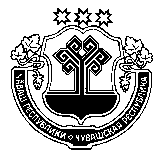 ЧУВАШСКАЯ РЕСПУБЛИКА ВУРНАРСКИЙ РАЙОНКӖ+ӖН КИПЕКЯЛ ПОСЕЛЕНИЙ,НДЕПУТАТСЕН ПУХЁВӖПРОТОКОЛ«10» утă  2020=     №58К.=.н Кипек салиСОБРАНИЕ ДЕПУТАТОВМАЛОЯУШСКОГО СЕЛЬСКОГОПОСЕЛЕНИЯТРЕТЬЕГО СОЗЫВАПРОТОКОЛ«10» июля 2020 г.  № 58с. МАЛЫЕ ЯУШИЧЁВАШ РЕСПУБЛИКИВАРНАР  РАЙОН,ЧУВАШСКАЯ РЕСПУБЛИКА ВУРНАРСКИЙ РАЙОНКЕСЕН КИПЕКЯЛ ПОСЕЛЕНИЙЕНДЕПУТАТСЕН ПУХĂВĚЙЫШАНУ«10» утă 2020=     №58-1К.=.н Кипек салиСОБРАНИЕ ДЕПУТАТОВМАЛОЯУШСКОГО СЕЛЬСКОГОПОСЕЛЕНИЯТРЕТЬЕГО СОЗЫВАРЕШЕНИЕ«10» июля 2020 г.  № 58-1с. МАЛЫЕ ЯУШИ«9932 02 25299 10 0000 150 Субсидии бюджетам сельских поселений на софинансирование расходных обязательств субъектов Российской Федерации, связанных с реализацией федеральной целевой программы «Увековечение памяти погибших при защите Отечества на 2019-2024 годы ».«(рублей)«(рублей)«(рублей)Код бюджетной 
классификацииКод бюджетной 
классификацииНаименование доходовСумма11231000000000000000010000000000000000НАЛОГОВЫЕ И НЕНАЛОГОВЫЕ ДОХОДЫ, всего124 905,00в том числе:1030000000000000010300000000000000НАЛОГИ НА ТОВАРЫ (РАБОТЫ, УСЛУГИ), РЕАЛИЗУЕМЫЕ НА ТЕРРИТОРИИ РОССИЙСКОЙ ФЕДЕРАЦИИ23 700,001030200001000011010302000010000110Акцизы по подакцизным товарам (продукции), производимым на территории Российской Федерации23 700,001050000000000000010500000000000000НАЛОГИ НА СОВОКУПНЫЙ ДОХОД2 000,001050300001000011010503000010000110Единый сельскохозяйственный налог2 000,001080000000000000010800000000000000ГОСУДАРСТВЕННАЯ ПОШЛИНА9 000,001110000000000000011100000000000000ДОХОДЫ ОТ ИСПОЛЬЗОВАНИЯ ИМУЩЕСТВА, НАХОДЯЩЕГОСЯ В ГОСУДАРСТВЕННОЙ И МУНИЦИПАЛЬНОЙ СОБСТВЕННОСТИ, всего90 000,00из них:1110500000000012011105000000000120доходы, получаемые в виде арендной либо иной платы за передачу в возмездное пользование государственного и муниципального имущества (за исключением имущества бюджетных и автономных учреждений, а также имущества государственных и муниципальных унитарных предприятий, в том числе казенных)90 000,001160000000000000011600000000000000ШТРАФЫ, САНКЦИИ, ВОЗМЕЩЕНИЕ УЩЕРБА205,002000000000000000020000000000000000БЕЗВОЗМЕЗДНЫЕ ПОСТУПЛЕНИЯ, всего2 617 491,162020000000000000020200000000000000Безвозмездные поступления от других бюджетов бюджетной системы Российской Федерации, всего2 606 866,16в том числе:2021000000000015120210000000000151Дотации бюджетам бюджетной системы Российской Федерации, всего 218 699,00из них:2021500210000015120215002100000151дотации бюджетам сельских поселений на поддержку мер по обеспечению сбалансированности бюджетов218 699,002022000000000015120220000000000151Субсидии бюджетам бюджетной системы Российской Федерации (межбюджетные субсидии), всего2 387 436,16из них:2022529910000015020225299100000150Субсидии бюджетам сельских поселений на софинансирование расходных обязательств субъектов Российской Федерации, связанных с реализацией федеральной целевой программы "Увековечение памяти погибших при защите Отечества на 2019-2024 годы"99 147,042022999910000015020229999100000150Прочие субсидии бюджетам сельских поселений2 288 289,122023000000000015120230000000000151Субвенции бюджетам субъектов Российской Федерации, всего731,00из них:2023511810000015120235118100000151субвенции бюджетам сельских поселений на осуществление первичного воинского учета на территориях, где отсутствуют военные комиссариаты731,002070000000000000020700000000000000Прочие безвозмездные поступления10 625,00ВСЕГО ДОХОДОВВСЕГО ДОХОДОВ2 742 396,16»;«Приложение 5.1к решению Собрания депутатов Малояушского сельского поселения Вурнарского района Чувашской Республики «О бюджете Малояушского сельского поселения Вурнарского района Чувашской Республики на 2020 годи на плановый период 2021 и 2022 годов»«Приложение 5.1к решению Собрания депутатов Малояушского сельского поселения Вурнарского района Чувашской Республики «О бюджете Малояушского сельского поселения Вурнарского района Чувашской Республики на 2020 годи на плановый период 2021 и 2022 годов»«Приложение 5.1к решению Собрания депутатов Малояушского сельского поселения Вурнарского района Чувашской Республики «О бюджете Малояушского сельского поселения Вурнарского района Чувашской Республики на 2020 годи на плановый период 2021 и 2022 годов»«Приложение 5.1к решению Собрания депутатов Малояушского сельского поселения Вурнарского района Чувашской Республики «О бюджете Малояушского сельского поселения Вурнарского района Чувашской Республики на 2020 годи на плановый период 2021 и 2022 годов»«Приложение 5.1к решению Собрания депутатов Малояушского сельского поселения Вурнарского района Чувашской Республики «О бюджете Малояушского сельского поселения Вурнарского района Чувашской Республики на 2020 годи на плановый период 2021 и 2022 годов»«Приложение 5.1к решению Собрания депутатов Малояушского сельского поселения Вурнарского района Чувашской Республики «О бюджете Малояушского сельского поселения Вурнарского района Чувашской Республики на 2020 годи на плановый период 2021 и 2022 годов»ИЗМЕНЕНИЕраспределения бюджетных ассигнований по разделам, подразделам, целевым статьям (муниципальным программам Малояушского сельского поселения Вурнарского района Чувашской Республики) и группам  (группам и подгруппам) видов расходов классификации расходов бюджета Малояушского сельского поселения Вурнарского района Чувашской Республики на 2020 год, предусмотренного приложением 5 к решению Собрания депутатов Малояушского сельского поселения Вурнарского района Чувашской Республики "О бюджете Малояушского сельского поселения Вурнарского района Чувашской Республики на 2020 год и на плановый период 2021 и 2022 годов"ИЗМЕНЕНИЕраспределения бюджетных ассигнований по разделам, подразделам, целевым статьям (муниципальным программам Малояушского сельского поселения Вурнарского района Чувашской Республики) и группам  (группам и подгруппам) видов расходов классификации расходов бюджета Малояушского сельского поселения Вурнарского района Чувашской Республики на 2020 год, предусмотренного приложением 5 к решению Собрания депутатов Малояушского сельского поселения Вурнарского района Чувашской Республики "О бюджете Малояушского сельского поселения Вурнарского района Чувашской Республики на 2020 год и на плановый период 2021 и 2022 годов"ИЗМЕНЕНИЕраспределения бюджетных ассигнований по разделам, подразделам, целевым статьям (муниципальным программам Малояушского сельского поселения Вурнарского района Чувашской Республики) и группам  (группам и подгруппам) видов расходов классификации расходов бюджета Малояушского сельского поселения Вурнарского района Чувашской Республики на 2020 год, предусмотренного приложением 5 к решению Собрания депутатов Малояушского сельского поселения Вурнарского района Чувашской Республики "О бюджете Малояушского сельского поселения Вурнарского района Чувашской Республики на 2020 год и на плановый период 2021 и 2022 годов"ИЗМЕНЕНИЕраспределения бюджетных ассигнований по разделам, подразделам, целевым статьям (муниципальным программам Малояушского сельского поселения Вурнарского района Чувашской Республики) и группам  (группам и подгруппам) видов расходов классификации расходов бюджета Малояушского сельского поселения Вурнарского района Чувашской Республики на 2020 год, предусмотренного приложением 5 к решению Собрания депутатов Малояушского сельского поселения Вурнарского района Чувашской Республики "О бюджете Малояушского сельского поселения Вурнарского района Чувашской Республики на 2020 год и на плановый период 2021 и 2022 годов"ИЗМЕНЕНИЕраспределения бюджетных ассигнований по разделам, подразделам, целевым статьям (муниципальным программам Малояушского сельского поселения Вурнарского района Чувашской Республики) и группам  (группам и подгруппам) видов расходов классификации расходов бюджета Малояушского сельского поселения Вурнарского района Чувашской Республики на 2020 год, предусмотренного приложением 5 к решению Собрания депутатов Малояушского сельского поселения Вурнарского района Чувашской Республики "О бюджете Малояушского сельского поселения Вурнарского района Чувашской Республики на 2020 год и на плановый период 2021 и 2022 годов"ИЗМЕНЕНИЕраспределения бюджетных ассигнований по разделам, подразделам, целевым статьям (муниципальным программам Малояушского сельского поселения Вурнарского района Чувашской Республики) и группам  (группам и подгруппам) видов расходов классификации расходов бюджета Малояушского сельского поселения Вурнарского района Чувашской Республики на 2020 год, предусмотренного приложением 5 к решению Собрания депутатов Малояушского сельского поселения Вурнарского района Чувашской Республики "О бюджете Малояушского сельского поселения Вурнарского района Чувашской Республики на 2020 год и на плановый период 2021 и 2022 годов"ИЗМЕНЕНИЕраспределения бюджетных ассигнований по разделам, подразделам, целевым статьям (муниципальным программам Малояушского сельского поселения Вурнарского района Чувашской Республики) и группам  (группам и подгруппам) видов расходов классификации расходов бюджета Малояушского сельского поселения Вурнарского района Чувашской Республики на 2020 год, предусмотренного приложением 5 к решению Собрания депутатов Малояушского сельского поселения Вурнарского района Чувашской Республики "О бюджете Малояушского сельского поселения Вурнарского района Чувашской Республики на 2020 год и на плановый период 2021 и 2022 годов"(рублей)(рублей)(рублей)(рублей)(рублей)(рублей)(рублей)НаименованиеНаименованиеРазделПодразделЦелевая статья (муниципальные программы)Группа (группа и подгруппа) вида расходовСумма (увеличение, уменьшение(-))НаименованиеНаименованиеРазделПодразделЦелевая статья (муниципальные программы)Группа (группа и подгруппа) вида расходовизменение (увеличе-ние, уменьше-ние (-))1123456ВсегоВсего3 102 221,36Общегосударственные вопросыОбщегосударственные вопросы0131 300,00Функционирование Правительства Российской Федерации, высших исполнительных органов государственной власти субъектов Российской Федерации, местных администрацийФункционирование Правительства Российской Федерации, высших исполнительных органов государственной власти субъектов Российской Федерации, местных администраций01043 500,00Муниципальная программа "Развитие потенциала муниципального управления"Муниципальная программа "Развитие потенциала муниципального управления"0104Ч5000000003 500,00Обеспечение реализации муниципальной программы "Развитие потенциала муниципального управления"Обеспечение реализации муниципальной программы "Развитие потенциала муниципального управления"0104Ч5Э00000003 500,00Основное мероприятие "Общепрограммные расходы"Основное мероприятие "Общепрограммные расходы"0104Ч5Э01000003 500,00Обеспечение функций муниципальных органовОбеспечение функций муниципальных органов0104Ч5Э01002003 500,00Закупка товаров, работ и услуг для обеспечения государственных (муниципальных) нуждЗакупка товаров, работ и услуг для обеспечения государственных (муниципальных) нужд0104Ч5Э01002002003 500,00Иные закупки товаров, работ и услуг для обеспечения государственных (муниципальных) нуждИные закупки товаров, работ и услуг для обеспечения государственных (муниципальных) нужд0104Ч5Э01002002403 500,00Обеспечение проведения выборов и референдумовОбеспечение проведения выборов и референдумов010745 550,00Муниципальная программа "Развитие потенциала муниципального управления"Муниципальная программа "Развитие потенциала муниципального управления"0107Ч50000000045 550,00Обеспечение реализации муниципальной программы "Развитие потенциала муниципального управления"Обеспечение реализации муниципальной программы "Развитие потенциала муниципального управления"0107Ч5Э000000045 550,00Основное мероприятие "Общепрограммные расходы"Основное мероприятие "Общепрограммные расходы"0107Ч5Э010000045 550,00Организация и проведение выборов в законодательные (представительные) органы муниципального образованияОрганизация и проведение выборов в законодательные (представительные) органы муниципального образования0107Ч5Э017379045 550,00Иные бюджетные ассигнованияИные бюджетные ассигнования0107Ч5Э017379080045 550,00Специальные расходыСпециальные расходы0107Ч5Э017379088045 550,00Другие общегосударственные вопросыДругие общегосударственные вопросы0113-17 750,00Муниципальная программа "Развитие потенциала муниципального управления"Муниципальная программа "Развитие потенциала муниципального управления"0113Ч500000000-17 750,00Обеспечение реализации муниципальной программы "Развитие потенциала муниципального управления"Обеспечение реализации муниципальной программы "Развитие потенциала муниципального управления"0113Ч5Э0000000-17 750,00Основное мероприятие "Общепрограммные расходы"Основное мероприятие "Общепрограммные расходы"0113Ч5Э0100000-17 750,00Выполнение других обязательств муниципального образования Чувашской РеспубликиВыполнение других обязательств муниципального образования Чувашской Республики0113Ч5Э017377027 800,00Закупка товаров, работ и услуг для обеспечения государственных (муниципальных) нуждЗакупка товаров, работ и услуг для обеспечения государственных (муниципальных) нужд0113Ч5Э017377020027 800,00Иные закупки товаров, работ и услуг для обеспечения государственных (муниципальных) нуждИные закупки товаров, работ и услуг для обеспечения государственных (муниципальных) нужд0113Ч5Э017377024027 800,00Организация и проведение выборов в законодательные (представительные) органы муниципального образованияОрганизация и проведение выборов в законодательные (представительные) органы муниципального образования0113Ч5Э0173790-45 550,00Иные бюджетные ассигнованияИные бюджетные ассигнования0113Ч5Э0173790800-45 550,00Специальные расходыСпециальные расходы0113Ч5Э0173790880-45 550,00Национальная оборонаНациональная оборона02731,00Мобилизационная и вневойсковая подготовкаМобилизационная и вневойсковая подготовка0203731,00Муниципальная программа "Управление общественными финансами и муниципальным долгом"Муниципальная программа "Управление общественными финансами и муниципальным долгом"0203Ч400000000731,00Подпрограмма "Совершенствование бюджетной политики и обеспечение сбалансированности бюджета" муниципальной программы "Управление общественными финансами и муниципальным долгом"Подпрограмма "Совершенствование бюджетной политики и обеспечение сбалансированности бюджета" муниципальной программы "Управление общественными финансами и муниципальным долгом"0203Ч410000000731,00Основное мероприятие "Осуществление мер финансовой поддержки бюджетов муниципальных районов, городских округов и поселений, направленных на обеспечение их сбалансированности и повышение уровня бюджетной обеспеченности"Основное мероприятие "Осуществление мер финансовой поддержки бюджетов муниципальных районов, городских округов и поселений, направленных на обеспечение их сбалансированности и повышение уровня бюджетной обеспеченности"0203Ч410400000731,00Осуществление первичного воинского учета на территориях, где отсутствуют военные комиссариаты, за счет субвенции, предоставляемой из федерального бюджетаОсуществление первичного воинского учета на территориях, где отсутствуют военные комиссариаты, за счет субвенции, предоставляемой из федерального бюджета0203Ч410451180731,00Расходы на выплаты персоналу в целях обеспечения выполнения функций государственными (муниципальными) органами, казенными учреждениями, органами управления государственными внебюджетными фондамиРасходы на выплаты персоналу в целях обеспечения выполнения функций государственными (муниципальными) органами, казенными учреждениями, органами управления государственными внебюджетными фондами0203Ч410451180100731,00Расходы на выплаты персоналу государственных (муниципальных) органовРасходы на выплаты персоналу государственных (муниципальных) органов0203Ч410451180120731,00Национальная безопасность и правоохранительная деятельностьНациональная безопасность и правоохранительная деятельность0331 500,00Обеспечение пожарной безопасностиОбеспечение пожарной безопасности03109 500,00Муниципальная программа "Повышение безопасности жизнедеятельности населения и территорий"Муниципальная программа "Повышение безопасности жизнедеятельности населения и территорий"0310Ц8000000009 500,00Подпрограмма "Защита населения и территорий от чрезвычайных ситуаций природного и техногенного характера, обеспечение пожарной безопасности и безопасности населения на водных объектах на территории Чувашской Республики"  муниципальной программы "Повышение безопасности жизнедеятельности населения и территорий Чувашской Республики"Подпрограмма "Защита населения и территорий от чрезвычайных ситуаций природного и техногенного характера, обеспечение пожарной безопасности и безопасности населения на водных объектах на территории Чувашской Республики"  муниципальной программы "Повышение безопасности жизнедеятельности населения и территорий Чувашской Республики"0310Ц8100000009 500,00Основное мероприятие "Развитие гражданской обороны, повышение уровня готовности территориальной подсистемы Чувашской Республики единой государственной системы предупреждения и ликвидации чрезвычайных ситуаций к оперативному реагированию на чрезвычайные ситуации, пожары и происшествия на водных объектах"Основное мероприятие "Развитие гражданской обороны, повышение уровня готовности территориальной подсистемы Чувашской Республики единой государственной системы предупреждения и ликвидации чрезвычайных ситуаций к оперативному реагированию на чрезвычайные ситуации, пожары и происшествия на водных объектах"0310Ц8104000009 500,00Мероприятия по обеспечению пожарной безопасности муниципальных объектов Мероприятия по обеспечению пожарной безопасности муниципальных объектов 0310Ц8104702809 500,00Закупка товаров, работ и услуг для обеспечения государственных (муниципальных) нуждЗакупка товаров, работ и услуг для обеспечения государственных (муниципальных) нужд0310Ц8104702802003 500,00Иные закупки товаров, работ и услуг для обеспечения государственных (муниципальных) нуждИные закупки товаров, работ и услуг для обеспечения государственных (муниципальных) нужд0310Ц8104702802403 500,00Иные бюджетные ассигнованияИные бюджетные ассигнования0310Ц8104702808006 000,00Уплата налогов, сборов и иных платежейУплата налогов, сборов и иных платежей0310Ц8104702808506 000,00Другие вопросы в области национальной безопасности и правоохранительной деятельностиДругие вопросы в области национальной безопасности и правоохранительной деятельности031422 000,00Муниципальная программа "Повышение безопасности жизнедеятельности населения и территорий"Муниципальная программа "Повышение безопасности жизнедеятельности населения и территорий"0314Ц80000000022 000,00Подпрограмма "Защита населения и территорий от чрезвычайных ситуаций природного и техногенного характера, обеспечение пожарной безопасности и безопасности населения на водных объектах на территории Чувашской Республики"  муниципальной программы "Повышение безопасности жизнедеятельности населения и территорий Чувашской Республики"Подпрограмма "Защита населения и территорий от чрезвычайных ситуаций природного и техногенного характера, обеспечение пожарной безопасности и безопасности населения на водных объектах на территории Чувашской Республики"  муниципальной программы "Повышение безопасности жизнедеятельности населения и территорий Чувашской Республики"0314Ц81000000022 000,00Основное мероприятие "Совершенствование функционирования органов управления территориальной подсистемы Чувашской Республики единой государственной системы предупреждения и ликвидации чрезвычайных ситуаций, систем оповещения и информирования населения"Основное мероприятие "Совершенствование функционирования органов управления территориальной подсистемы Чувашской Республики единой государственной системы предупреждения и ликвидации чрезвычайных ситуаций, систем оповещения и информирования населения"0314Ц81090000022 000,00Модернизация и развитие автоматизированной системы централизованного оповещенияМодернизация и развитие автоматизированной системы централизованного оповещения0314Ц81097633022 000,00Закупка товаров, работ и услуг для обеспечения государственных (муниципальных) нуждЗакупка товаров, работ и услуг для обеспечения государственных (муниципальных) нужд0314Ц81097633020022 000,00Иные закупки товаров, работ и услуг для обеспечения государственных (муниципальных) нуждИные закупки товаров, работ и услуг для обеспечения государственных (муниципальных) нужд0314Ц81097633024022 000,00Национальная экономикаНациональная экономика041 070 702,00Дорожное хозяйство (дорожные фонды)Дорожное хозяйство (дорожные фонды)04091 070 702,00Муниципальная программа Чувашской Республики "Комплексное развитие сельских территорий Чувашской Республики"Муниципальная программа Чувашской Республики "Комплексное развитие сельских территорий Чувашской Республики"0409A6000000001 448 820,00Подпрограмма "Создание и развитие инфраструктуры на сельских территориях" государственной программы Чувашской Республики "Комплексное развитие сельских территорий Чувашской Республики"Подпрограмма "Создание и развитие инфраструктуры на сельских территориях" государственной программы Чувашской Республики "Комплексное развитие сельских территорий Чувашской Республики"0409A6200000001 448 820,00Основное мероприятие "Комплексное обустройство населенных пунктов, расположенных в сельской местности, объектами социальной и инженерной инфраструктуры, а также строительство и реконструкция автомобильных дорог"Основное мероприятие "Комплексное обустройство населенных пунктов, расположенных в сельской местности, объектами социальной и инженерной инфраструктуры, а также строительство и реконструкция автомобильных дорог"0409A6201000001 448 820,00Реализация проектов развития общественной инфраструктуры, основанных на местных инициативахРеализация проектов развития общественной инфраструктуры, основанных на местных инициативах0409A6201S65701 448 820,00Закупка товаров, работ и услуг для обеспечения государственных (муниципальных) нуждЗакупка товаров, работ и услуг для обеспечения государственных (муниципальных) нужд0409A6201S65702001 448 820,00Иные закупки товаров, работ и услуг для обеспечения государственных (муниципальных) нуждИные закупки товаров, работ и услуг для обеспечения государственных (муниципальных) нужд0409A6201S65702401 448 820,00Муниципальная программа "Развитие транспортной системы"Муниципальная программа "Развитие транспортной системы"0409Ч200000000-378 118,00Подпрограмма "Безопасные и качественные автомобильные дороги" муниципальной программы "Развитие транспортной системы"Подпрограмма "Безопасные и качественные автомобильные дороги" муниципальной программы "Развитие транспортной системы"0409Ч210000000-378 118,00Основное мероприятие "Мероприятия, реализуемые с привлечением межбюджетных трансфертов бюджетам другого уровня"Основное мероприятие "Мероприятия, реализуемые с привлечением межбюджетных трансфертов бюджетам другого уровня"0409Ч210300000-378 118,00Капитальный ремонт и ремонт автомобильных дорог общего пользования местного значения в границах населенных пунктов поселенияКапитальный ремонт и ремонт автомобильных дорог общего пользования местного значения в границах населенных пунктов поселения0409Ч210374191-358 118,00Закупка товаров, работ и услуг для обеспечения государственных (муниципальных) нуждЗакупка товаров, работ и услуг для обеспечения государственных (муниципальных) нужд0409Ч210374191200-358 118,00Иные закупки товаров, работ и услуг для обеспечения государственных (муниципальных) нуждИные закупки товаров, работ и услуг для обеспечения государственных (муниципальных) нужд0409Ч210374191240-358 118,00Содержание автомобильных дорог общего пользования местного значения в границах населенных пунктов поселенияСодержание автомобильных дорог общего пользования местного значения в границах населенных пунктов поселения0409Ч210374192-20 000,00Закупка товаров, работ и услуг для обеспечения государственных (муниципальных) нуждЗакупка товаров, работ и услуг для обеспечения государственных (муниципальных) нужд0409Ч210374192200-20 000,00Иные закупки товаров, работ и услуг для обеспечения государственных (муниципальных) нуждИные закупки товаров, работ и услуг для обеспечения государственных (муниципальных) нужд0409Ч210374192240-20 000,00Жилищно-коммунальное хозяйствоЖилищно-коммунальное хозяйство051 920 706,36БлагоустройствоБлагоустройство05031 920 706,36Муниципальная  программа "Формирование современной городской среды на территории Чувашской Республики"Муниципальная  программа "Формирование современной городской среды на территории Чувашской Республики"0503A5000000001 117 026,32Подпрограмма "Благоустройство дворовых и общественных территорий" муниципальной программы "Формирование современной городской среды на территории Чувашской Республики"Подпрограмма "Благоустройство дворовых и общественных территорий" муниципальной программы "Формирование современной городской среды на территории Чувашской Республики"0503A5100000001 117 026,32Основное мероприятие "Содействие благоустройству населенных пунктов Чувашской Республики"Основное мероприятие "Содействие благоустройству населенных пунктов Чувашской Республики"0503A5102000001 117 026,32Реализация комплекса мероприятий по благоустройству дворовых территорий и тротуаровРеализация комплекса мероприятий по благоустройству дворовых территорий и тротуаров0503A51027542057 000,00Закупка товаров, работ и услуг для обеспечения государственных (муниципальных) нуждЗакупка товаров, работ и услуг для обеспечения государственных (муниципальных) нужд0503A51027542020057 000,00Иные закупки товаров, работ и услуг для обеспечения государственных (муниципальных) нуждИные закупки товаров, работ и услуг для обеспечения государственных (муниципальных) нужд0503A51027542024057 000,00Реализация комплекса мероприятий по благоустройству дворовых территорий и тротуаровРеализация комплекса мероприятий по благоустройству дворовых территорий и тротуаров0503A5102S54201 060 026,32Закупка товаров, работ и услуг для обеспечения государственных (муниципальных) нуждЗакупка товаров, работ и услуг для обеспечения государственных (муниципальных) нужд0503A5102S54202001 060 026,32Иные закупки товаров, работ и услуг для обеспечения государственных (муниципальных) нуждИные закупки товаров, работ и услуг для обеспечения государственных (муниципальных) нужд0503A5102S54202401 060 026,32Муниципальная программа Чувашской Республики "Комплексное развитие сельских территорий Чувашской Республики"Муниципальная программа Чувашской Республики "Комплексное развитие сельских территорий Чувашской Республики"0503A600000000704 533,00Подпрограмма "Создание и развитие инфраструктуры на сельских территориях" государственной программы Чувашской Республики "Комплексное развитие сельских территорий Чувашской Республики"Подпрограмма "Создание и развитие инфраструктуры на сельских территориях" государственной программы Чувашской Республики "Комплексное развитие сельских территорий Чувашской Республики"0503A620000000704 533,00Основное мероприятие "Комплексное обустройство населенных пунктов, расположенных в сельской местности, объектами социальной и инженерной инфраструктуры, а также строительство и реконструкция автомобильных дорог"Основное мероприятие "Комплексное обустройство населенных пунктов, расположенных в сельской местности, объектами социальной и инженерной инфраструктуры, а также строительство и реконструкция автомобильных дорог"0503A620100000704 533,00Реализация проектов развития общественной инфраструктуры, основанных на местных инициативахРеализация проектов развития общественной инфраструктуры, основанных на местных инициативах0503A6201S6570704 533,00Закупка товаров, работ и услуг для обеспечения государственных (муниципальных) нуждЗакупка товаров, работ и услуг для обеспечения государственных (муниципальных) нужд0503A6201S6570200704 533,00Иные закупки товаров, работ и услуг для обеспечения государственных (муниципальных) нуждИные закупки товаров, работ и услуг для обеспечения государственных (муниципальных) нужд0503A6201S6570240704 533,00Муниципальная программа "Развитие культуры"Муниципальная программа "Развитие культуры"0503Ц40000000099 147,04Подпрограмма "Развитие культуры" муниципальной программы "Развитие культуры"Подпрограмма "Развитие культуры" муниципальной программы "Развитие культуры"0503Ц41000000099 147,04Основное мероприятие "Развитие муниципальных учреждений культуры"Основное мероприятие "Развитие муниципальных учреждений культуры"0503Ц41150000099 147,04Обустройство и восстановление воинских захороненийОбустройство и восстановление воинских захоронений0503Ц4115L299099 147,04Закупка товаров, работ и услуг для обеспечения государственных (муниципальных) нуждЗакупка товаров, работ и услуг для обеспечения государственных (муниципальных) нужд0503Ц4115L299020099 147,04Иные закупки товаров, работ и услуг для обеспечения государственных (муниципальных) нуждИные закупки товаров, работ и услуг для обеспечения государственных (муниципальных) нужд0503Ц4115L299024099 147,04Культура, кинематографияКультура, кинематография0847 282,00КультураКультура080147 282,00Муниципальная программа "Социальная поддержка граждан"Муниципальная программа "Социальная поддержка граждан"0801Ц3000000007 000,00Подпрограмма " Социальная защита населения" муниципальной программы "Социальная поддержка граждан"Подпрограмма " Социальная защита населения" муниципальной программы "Социальная поддержка граждан"0801Ц3100000007 000,00Основное мероприятие "Создание благоприятных условий жизнедеятельности ветеранам, гражданам пожилого возраста, инвалидам"Основное мероприятие "Создание благоприятных условий жизнедеятельности ветеранам, гражданам пожилого возраста, инвалидам"0801Ц3105000007 000,00Проведение мероприятий, связанных с празднованием годовщины Победы в Великой Отечественной войнеПроведение мероприятий, связанных с празднованием годовщины Победы в Великой Отечественной войне0801Ц3105106407 000,00Закупка товаров, работ и услуг для обеспечения государственных (муниципальных) нуждЗакупка товаров, работ и услуг для обеспечения государственных (муниципальных) нужд0801Ц3105106402007 000,00Иные закупки товаров, работ и услуг для обеспечения государственных (муниципальных) нуждИные закупки товаров, работ и услуг для обеспечения государственных (муниципальных) нужд0801Ц3105106402407 000,00Муниципальная программа "Развитие культуры"Муниципальная программа "Развитие культуры"0801Ц40000000040 282,00Подпрограмма "Развитие культуры" муниципальной программы "Развитие культуры"Подпрограмма "Развитие культуры" муниципальной программы "Развитие культуры"0801Ц41000000040 282,00Основное мероприятие "Сохранение и развитие народного творчества"Основное мероприятие "Сохранение и развитие народного творчества"0801Ц41070000040 282,00Обеспечение деятельности муниципальных учреждений культурно-досугового типа и народного творчестваОбеспечение деятельности муниципальных учреждений культурно-досугового типа и народного творчества0801Ц41077A39040 282,00Закупка товаров, работ и услуг для обеспечения государственных (муниципальных) нуждЗакупка товаров, работ и услуг для обеспечения государственных (муниципальных) нужд0801Ц41077A39020040 282,00Иные закупки товаров, работ и услуг для обеспечения государственных (муниципальных) нуждИные закупки товаров, работ и услуг для обеспечения государственных (муниципальных) нужд0801Ц41077A39024040 282,00»;«Приложение 6.1к решению Собрания депутатов Малояушского сельского поселения Вурнарского района Чувашской Республики «О бюджете Малояушского сельского поселения Вурнарского района Чувашской Республики на 2020 год и на плановый период  2021 и 2022 годов»ИЗМЕНЕНИЕраспределения бюджетных ассигнований по разделам, подразделам, целевым статьям (муниципальным программам Малояушского сельского поселения Вурнарского района Чувашской Республики) и группам  (группам и подгруппам) видов расходов классификации расходов бюджета Малояушского сельского поселения Вурнарского района Чувашской Республики на 2021 и 2022 годы, предусмотренного приложением 6 к решению Собрания депутатов Малояушского сельского поселения Вурнарского района Чувашской Республики "О бюджете Малояушского сельского поселения Вурнарского района Чувашской Республики на 2020 год и на плановый период 2021 и 2022 годов"ИЗМЕНЕНИЕраспределения бюджетных ассигнований по разделам, подразделам, целевым статьям (муниципальным программам Малояушского сельского поселения Вурнарского района Чувашской Республики) и группам  (группам и подгруппам) видов расходов классификации расходов бюджета Малояушского сельского поселения Вурнарского района Чувашской Республики на 2021 и 2022 годы, предусмотренного приложением 6 к решению Собрания депутатов Малояушского сельского поселения Вурнарского района Чувашской Республики "О бюджете Малояушского сельского поселения Вурнарского района Чувашской Республики на 2020 год и на плановый период 2021 и 2022 годов"НаименованиеРазделРазделПодразделПодразделЦелевая статья (муниципальные программы)Целевая статья (муниципальные программы)Группа (группа и подгруппа) вида расходовГруппа (группа и подгруппа) вида расходовСумма (увеличение, уменьшение(-))Сумма (увеличение, уменьшение(-))Сумма (увеличение, уменьшение(-))Сумма (увеличение, уменьшение(-))НаименованиеРазделРазделПодразделПодразделЦелевая статья (муниципальные программы)Целевая статья (муниципальные программы)Группа (группа и подгруппа) вида расходовГруппа (группа и подгруппа) вида расходов2021 год2021 год2022 год2022 год1223344556677ВсегоВсего0,000,000,00Общегосударственные вопросыОбщегосударственные вопросы01010,000,000,00Обеспечение проведения выборов и референдумовОбеспечение проведения выборов и референдумов0101070745 550,0045 550,0045 550,00Муниципальная программа "Развитие потенциала муниципального управления"Муниципальная программа "Развитие потенциала муниципального управления"01010707Ч500000000Ч50000000045 550,0045 550,0045 550,00Обеспечение реализации муниципальной программы "Развитие потенциала муниципального управления"Обеспечение реализации муниципальной программы "Развитие потенциала муниципального управления"01010707Ч5Э0000000Ч5Э000000045 550,0045 550,0045 550,00Основное мероприятие "Общепрограммные расходы"Основное мероприятие "Общепрограммные расходы"01010707Ч5Э0100000Ч5Э010000045 550,0045 550,0045 550,00Организация и проведение выборов в законодательные (представительные) органы муниципального образованияОрганизация и проведение выборов в законодательные (представительные) органы муниципального образования01010707Ч5Э0173790Ч5Э017379045 550,0045 550,0045 550,00Иные бюджетные ассигнованияИные бюджетные ассигнования01010707Ч5Э0173790Ч5Э017379080080045 550,0045 550,0045 550,00Специальные расходыСпециальные расходы01010707Ч5Э0173790Ч5Э017379088088045 550,0045 550,0045 550,00Другие общегосударственные вопросыДругие общегосударственные вопросы01011313-45 550,00-45 550,00-45 550,00Муниципальная программа "Развитие потенциала муниципального управления"Муниципальная программа "Развитие потенциала муниципального управления"01011313Ч500000000Ч500000000-45 550,00-45 550,00-45 550,00Обеспечение реализации муниципальной программы "Развитие потенциала муниципального управления"Обеспечение реализации муниципальной программы "Развитие потенциала муниципального управления"01011313Ч5Э0000000Ч5Э0000000-45 550,00-45 550,00-45 550,00Основное мероприятие "Общепрограммные расходы"Основное мероприятие "Общепрограммные расходы"01011313Ч5Э0100000Ч5Э0100000-45 550,00-45 550,00-45 550,00Организация и проведение выборов в законодательные (представительные) органы муниципального образованияОрганизация и проведение выборов в законодательные (представительные) органы муниципального образования01011313Ч5Э0173790Ч5Э0173790-45 550,00-45 550,00-45 550,00Иные бюджетные ассигнованияИные бюджетные ассигнования01011313Ч5Э0173790Ч5Э0173790800800-45 550,00-45 550,00-45 550,00Специальные расходыСпециальные расходы01011313Ч5Э0173790Ч5Э0173790880880-45 550,00-45 550,00-45 550,00»;«Приложение 7.1к решению Собрания депутатов Малояушского сельского поселения Вурнарского района Чувашской Республики«О бюджете Малояушского сельского поселения Вурнарского района Чувашской Республики на 2020 год и на плановый период    2021 и 2022 годов»«Приложение 7.1к решению Собрания депутатов Малояушского сельского поселения Вурнарского района Чувашской Республики«О бюджете Малояушского сельского поселения Вурнарского района Чувашской Республики на 2020 год и на плановый период    2021 и 2022 годов»«Приложение 7.1к решению Собрания депутатов Малояушского сельского поселения Вурнарского района Чувашской Республики«О бюджете Малояушского сельского поселения Вурнарского района Чувашской Республики на 2020 год и на плановый период    2021 и 2022 годов»«Приложение 7.1к решению Собрания депутатов Малояушского сельского поселения Вурнарского района Чувашской Республики«О бюджете Малояушского сельского поселения Вурнарского района Чувашской Республики на 2020 год и на плановый период    2021 и 2022 годов»«Приложение 7.1к решению Собрания депутатов Малояушского сельского поселения Вурнарского района Чувашской Республики«О бюджете Малояушского сельского поселения Вурнарского района Чувашской Республики на 2020 год и на плановый период    2021 и 2022 годов»«Приложение 7.1к решению Собрания депутатов Малояушского сельского поселения Вурнарского района Чувашской Республики«О бюджете Малояушского сельского поселения Вурнарского района Чувашской Республики на 2020 год и на плановый период    2021 и 2022 годов»«Приложение 7.1к решению Собрания депутатов Малояушского сельского поселения Вурнарского района Чувашской Республики«О бюджете Малояушского сельского поселения Вурнарского района Чувашской Республики на 2020 год и на плановый период    2021 и 2022 годов»«Приложение 7.1к решению Собрания депутатов Малояушского сельского поселения Вурнарского района Чувашской Республики«О бюджете Малояушского сельского поселения Вурнарского района Чувашской Республики на 2020 год и на плановый период    2021 и 2022 годов»«Приложение 7.1к решению Собрания депутатов Малояушского сельского поселения Вурнарского района Чувашской Республики«О бюджете Малояушского сельского поселения Вурнарского района Чувашской Республики на 2020 год и на плановый период    2021 и 2022 годов»«Приложение 7.1к решению Собрания депутатов Малояушского сельского поселения Вурнарского района Чувашской Республики«О бюджете Малояушского сельского поселения Вурнарского района Чувашской Республики на 2020 год и на плановый период    2021 и 2022 годов»ИЗМЕНЕНИЕраспределения бюджетных ассигнований по целевым статьям (муниципальным программам Малояушского сельского поселения Вурнарского района Чувашской Республики), группам  (группам и подгруппам) видов расходов, разделам, подразделам  классификации расходов бюджета Малояушского сельского поселения Вурнарского района Чувашской Республики на 2020 год, предусмотренного приложением 7 к решению Собрания депутатов Малояушского сельского поселения Вурнарского района Чувашской Республики "О бюджете Малояушского сельского поселения Вурнарского района Чувашской Республики на 2020 год и на плановый период 2021 и 2022 годов"ИЗМЕНЕНИЕраспределения бюджетных ассигнований по целевым статьям (муниципальным программам Малояушского сельского поселения Вурнарского района Чувашской Республики), группам  (группам и подгруппам) видов расходов, разделам, подразделам  классификации расходов бюджета Малояушского сельского поселения Вурнарского района Чувашской Республики на 2020 год, предусмотренного приложением 7 к решению Собрания депутатов Малояушского сельского поселения Вурнарского района Чувашской Республики "О бюджете Малояушского сельского поселения Вурнарского района Чувашской Республики на 2020 год и на плановый период 2021 и 2022 годов"ИЗМЕНЕНИЕраспределения бюджетных ассигнований по целевым статьям (муниципальным программам Малояушского сельского поселения Вурнарского района Чувашской Республики), группам  (группам и подгруппам) видов расходов, разделам, подразделам  классификации расходов бюджета Малояушского сельского поселения Вурнарского района Чувашской Республики на 2020 год, предусмотренного приложением 7 к решению Собрания депутатов Малояушского сельского поселения Вурнарского района Чувашской Республики "О бюджете Малояушского сельского поселения Вурнарского района Чувашской Республики на 2020 год и на плановый период 2021 и 2022 годов"ИЗМЕНЕНИЕраспределения бюджетных ассигнований по целевым статьям (муниципальным программам Малояушского сельского поселения Вурнарского района Чувашской Республики), группам  (группам и подгруппам) видов расходов, разделам, подразделам  классификации расходов бюджета Малояушского сельского поселения Вурнарского района Чувашской Республики на 2020 год, предусмотренного приложением 7 к решению Собрания депутатов Малояушского сельского поселения Вурнарского района Чувашской Республики "О бюджете Малояушского сельского поселения Вурнарского района Чувашской Республики на 2020 год и на плановый период 2021 и 2022 годов"ИЗМЕНЕНИЕраспределения бюджетных ассигнований по целевым статьям (муниципальным программам Малояушского сельского поселения Вурнарского района Чувашской Республики), группам  (группам и подгруппам) видов расходов, разделам, подразделам  классификации расходов бюджета Малояушского сельского поселения Вурнарского района Чувашской Республики на 2020 год, предусмотренного приложением 7 к решению Собрания депутатов Малояушского сельского поселения Вурнарского района Чувашской Республики "О бюджете Малояушского сельского поселения Вурнарского района Чувашской Республики на 2020 год и на плановый период 2021 и 2022 годов"ИЗМЕНЕНИЕраспределения бюджетных ассигнований по целевым статьям (муниципальным программам Малояушского сельского поселения Вурнарского района Чувашской Республики), группам  (группам и подгруппам) видов расходов, разделам, подразделам  классификации расходов бюджета Малояушского сельского поселения Вурнарского района Чувашской Республики на 2020 год, предусмотренного приложением 7 к решению Собрания депутатов Малояушского сельского поселения Вурнарского района Чувашской Республики "О бюджете Малояушского сельского поселения Вурнарского района Чувашской Республики на 2020 год и на плановый период 2021 и 2022 годов"ИЗМЕНЕНИЕраспределения бюджетных ассигнований по целевым статьям (муниципальным программам Малояушского сельского поселения Вурнарского района Чувашской Республики), группам  (группам и подгруппам) видов расходов, разделам, подразделам  классификации расходов бюджета Малояушского сельского поселения Вурнарского района Чувашской Республики на 2020 год, предусмотренного приложением 7 к решению Собрания депутатов Малояушского сельского поселения Вурнарского района Чувашской Республики "О бюджете Малояушского сельского поселения Вурнарского района Чувашской Республики на 2020 год и на плановый период 2021 и 2022 годов"ИЗМЕНЕНИЕраспределения бюджетных ассигнований по целевым статьям (муниципальным программам Малояушского сельского поселения Вурнарского района Чувашской Республики), группам  (группам и подгруппам) видов расходов, разделам, подразделам  классификации расходов бюджета Малояушского сельского поселения Вурнарского района Чувашской Республики на 2020 год, предусмотренного приложением 7 к решению Собрания депутатов Малояушского сельского поселения Вурнарского района Чувашской Республики "О бюджете Малояушского сельского поселения Вурнарского района Чувашской Республики на 2020 год и на плановый период 2021 и 2022 годов"ИЗМЕНЕНИЕраспределения бюджетных ассигнований по целевым статьям (муниципальным программам Малояушского сельского поселения Вурнарского района Чувашской Республики), группам  (группам и подгруппам) видов расходов, разделам, подразделам  классификации расходов бюджета Малояушского сельского поселения Вурнарского района Чувашской Республики на 2020 год, предусмотренного приложением 7 к решению Собрания депутатов Малояушского сельского поселения Вурнарского района Чувашской Республики "О бюджете Малояушского сельского поселения Вурнарского района Чувашской Республики на 2020 год и на плановый период 2021 и 2022 годов"ИЗМЕНЕНИЕраспределения бюджетных ассигнований по целевым статьям (муниципальным программам Малояушского сельского поселения Вурнарского района Чувашской Республики), группам  (группам и подгруппам) видов расходов, разделам, подразделам  классификации расходов бюджета Малояушского сельского поселения Вурнарского района Чувашской Республики на 2020 год, предусмотренного приложением 7 к решению Собрания депутатов Малояушского сельского поселения Вурнарского района Чувашской Республики "О бюджете Малояушского сельского поселения Вурнарского района Чувашской Республики на 2020 год и на плановый период 2021 и 2022 годов"ИЗМЕНЕНИЕраспределения бюджетных ассигнований по целевым статьям (муниципальным программам Малояушского сельского поселения Вурнарского района Чувашской Республики), группам  (группам и подгруппам) видов расходов, разделам, подразделам  классификации расходов бюджета Малояушского сельского поселения Вурнарского района Чувашской Республики на 2020 год, предусмотренного приложением 7 к решению Собрания депутатов Малояушского сельского поселения Вурнарского района Чувашской Республики "О бюджете Малояушского сельского поселения Вурнарского района Чувашской Республики на 2020 год и на плановый период 2021 и 2022 годов"(рублей)(рублей)(рублей)(рублей)(рублей)(рублей)(рублей)(рублей)(рублей)(рублей)(рублей)НаименованиеНаименованиеЦелевая статья (муниципальные программы)Группа (группа и подгруппа) вида расходовГруппа (группа и подгруппа) вида расходовРазделРазделПодразделПодразделПодразделСумма (увеличение, уменьшение(-))122344556667ВсегоВсего3 102 221,363 102 221,363 102 221,361.Муниципальная программа "Социальная поддержка граждан"Муниципальная программа "Социальная поддержка граждан"Ц300000000Ц3000000007 000,007 000,007 000,001.1.Подпрограмма " Социальная защита населения" муниципальной программы "Социальная поддержка граждан"Подпрограмма " Социальная защита населения" муниципальной программы "Социальная поддержка граждан"Ц310000000Ц3100000007 000,007 000,007 000,00Основное мероприятие "Создание благоприятных условий жизнедеятельности ветеранам, гражданам пожилого возраста, инвалидам"Основное мероприятие "Создание благоприятных условий жизнедеятельности ветеранам, гражданам пожилого возраста, инвалидам"Ц310500000Ц3105000007 000,007 000,007 000,00Проведение мероприятий, связанных с празднованием годовщины Победы в Великой Отечественной войнеПроведение мероприятий, связанных с празднованием годовщины Победы в Великой Отечественной войнеЦ310510640Ц3105106407 000,007 000,007 000,00Закупка товаров, работ и услуг для обеспечения государственных (муниципальных) нуждЗакупка товаров, работ и услуг для обеспечения государственных (муниципальных) нуждЦ310510640Ц3105106402002007 000,007 000,007 000,00Иные закупки товаров, работ и услуг для обеспечения государственных (муниципальных) нуждИные закупки товаров, работ и услуг для обеспечения государственных (муниципальных) нуждЦ310510640Ц3105106402402407 000,007 000,007 000,00Культура, кинематографияКультура, кинематографияЦ310510640Ц31051064024024008087 000,007 000,007 000,00КультураКультураЦ310510640Ц3105106402402400808017 000,007 000,007 000,002.Муниципальная программа "Развитие культуры"Муниципальная программа "Развитие культуры"Ц400000000Ц400000000139 429,04139 429,04139 429,042.1.Подпрограмма "Развитие культуры" муниципальной программы "Развитие культуры"Подпрограмма "Развитие культуры" муниципальной программы "Развитие культуры"Ц410000000Ц410000000139 429,04139 429,04139 429,04Основное мероприятие "Сохранение и развитие народного творчества"Основное мероприятие "Сохранение и развитие народного творчества"Ц410700000Ц41070000040 282,0040 282,0040 282,00Обеспечение деятельности муниципальных учреждений культурно-досугового типа и народного творчестваОбеспечение деятельности муниципальных учреждений культурно-досугового типа и народного творчестваЦ41077A390Ц41077A39040 282,0040 282,0040 282,00Закупка товаров, работ и услуг для обеспечения государственных (муниципальных) нуждЗакупка товаров, работ и услуг для обеспечения государственных (муниципальных) нуждЦ41077A390Ц41077A39020020040 282,0040 282,0040 282,00Иные закупки товаров, работ и услуг для обеспечения государственных (муниципальных) нуждИные закупки товаров, работ и услуг для обеспечения государственных (муниципальных) нуждЦ41077A390Ц41077A39024024040 282,0040 282,0040 282,00Культура, кинематографияКультура, кинематографияЦ41077A390Ц41077A390240240080840 282,0040 282,0040 282,00КультураКультураЦ41077A390Ц41077A39024024008080140 282,0040 282,0040 282,00Основное мероприятие "Развитие муниципальных учреждений культуры"Основное мероприятие "Развитие муниципальных учреждений культуры"Ц411500000Ц41150000099 147,0499 147,0499 147,04Обустройство и восстановление воинских захороненийОбустройство и восстановление воинских захороненийЦ4115L2990Ц4115L299099 147,0499 147,0499 147,04Закупка товаров, работ и услуг для обеспечения государственных (муниципальных) нуждЗакупка товаров, работ и услуг для обеспечения государственных (муниципальных) нуждЦ4115L2990Ц4115L299020020099 147,0499 147,0499 147,04Иные закупки товаров, работ и услуг для обеспечения государственных (муниципальных) нуждИные закупки товаров, работ и услуг для обеспечения государственных (муниципальных) нуждЦ4115L2990Ц4115L299024024099 147,0499 147,0499 147,04Жилищно-коммунальное хозяйствоЖилищно-коммунальное хозяйствоЦ4115L2990Ц4115L2990240240050599 147,0499 147,0499 147,04БлагоустройствоБлагоустройствоЦ4115L2990Ц4115L299024024005050399 147,0499 147,0499 147,043.Муниципальная программа "Повышение безопасности жизнедеятельности населения и территорий"Муниципальная программа "Повышение безопасности жизнедеятельности населения и территорий"Ц800000000Ц80000000031 500,0031 500,0031 500,003.1.Подпрограмма "Защита населения и территорий от чрезвычайных ситуаций природного и техногенного характера, обеспечение пожарной безопасности и безопасности населения на водных объектах на территории Чувашской Республики"  муниципальной программы "Повышение безопасности жизнедеятельности населения и территорий Чувашской Республики"Подпрограмма "Защита населения и территорий от чрезвычайных ситуаций природного и техногенного характера, обеспечение пожарной безопасности и безопасности населения на водных объектах на территории Чувашской Республики"  муниципальной программы "Повышение безопасности жизнедеятельности населения и территорий Чувашской Республики"Ц810000000Ц81000000031 500,0031 500,0031 500,00Основное мероприятие "Развитие гражданской обороны, повышение уровня готовности территориальной подсистемы Чувашской Республики единой государственной системы предупреждения и ликвидации чрезвычайных ситуаций к оперативному реагированию на чрезвычайные ситуации, пожары и происшествия на водных объектах"Основное мероприятие "Развитие гражданской обороны, повышение уровня готовности территориальной подсистемы Чувашской Республики единой государственной системы предупреждения и ликвидации чрезвычайных ситуаций к оперативному реагированию на чрезвычайные ситуации, пожары и происшествия на водных объектах"Ц810400000Ц8104000009 500,009 500,009 500,00Мероприятия по обеспечению пожарной безопасности муниципальных объектов Мероприятия по обеспечению пожарной безопасности муниципальных объектов Ц810470280Ц8104702809 500,009 500,009 500,00Закупка товаров, работ и услуг для обеспечения государственных (муниципальных) нуждЗакупка товаров, работ и услуг для обеспечения государственных (муниципальных) нуждЦ810470280Ц8104702802002003 500,003 500,003 500,00Иные закупки товаров, работ и услуг для обеспечения государственных (муниципальных) нуждИные закупки товаров, работ и услуг для обеспечения государственных (муниципальных) нуждЦ810470280Ц8104702802402403 500,003 500,003 500,00Национальная безопасность и правоохранительная деятельностьНациональная безопасность и правоохранительная деятельностьЦ810470280Ц81047028024024003033 500,003 500,003 500,00Обеспечение пожарной безопасностиОбеспечение пожарной безопасностиЦ810470280Ц8104702802402400303103 500,003 500,003 500,00Иные бюджетные ассигнованияИные бюджетные ассигнованияЦ810470280Ц8104702808008006 000,006 000,006 000,00Уплата налогов, сборов и иных платежейУплата налогов, сборов и иных платежейЦ810470280Ц8104702808508506 000,006 000,006 000,00Национальная безопасность и правоохранительная деятельностьНациональная безопасность и правоохранительная деятельностьЦ810470280Ц81047028085085003036 000,006 000,006 000,00Обеспечение пожарной безопасностиОбеспечение пожарной безопасностиЦ810470280Ц8104702808508500303106 000,006 000,006 000,00Основное мероприятие "Совершенствование функционирования органов управления территориальной подсистемы Чувашской Республики единой государственной системы предупреждения и ликвидации чрезвычайных ситуаций, систем оповещения и информирования населения"Основное мероприятие "Совершенствование функционирования органов управления территориальной подсистемы Чувашской Республики единой государственной системы предупреждения и ликвидации чрезвычайных ситуаций, систем оповещения и информирования населения"Ц810900000Ц81090000022 000,0022 000,0022 000,00Модернизация и развитие автоматизированной системы централизованного оповещенияМодернизация и развитие автоматизированной системы централизованного оповещенияЦ810976330Ц81097633022 000,0022 000,0022 000,00Закупка товаров, работ и услуг для обеспечения государственных (муниципальных) нуждЗакупка товаров, работ и услуг для обеспечения государственных (муниципальных) нуждЦ810976330Ц81097633020020022 000,0022 000,0022 000,00Иные закупки товаров, работ и услуг для обеспечения государственных (муниципальных) нуждИные закупки товаров, работ и услуг для обеспечения государственных (муниципальных) нуждЦ810976330Ц81097633024024022 000,0022 000,0022 000,00Национальная безопасность и правоохранительная деятельностьНациональная безопасность и правоохранительная деятельностьЦ810976330Ц810976330240240030322 000,0022 000,0022 000,00Другие вопросы в области национальной безопасности и правоохранительной деятельностиДругие вопросы в области национальной безопасности и правоохранительной деятельностиЦ810976330Ц81097633024024003031422 000,0022 000,0022 000,004.Муниципальная программа "Развитие транспортной системы"Муниципальная программа "Развитие транспортной системы"Ч200000000Ч200000000-378 118,00-378 118,00-378 118,004.1.Подпрограмма "Безопасные и качественные автомобильные дороги" муниципальной программы "Развитие транспортной системы"Подпрограмма "Безопасные и качественные автомобильные дороги" муниципальной программы "Развитие транспортной системы"Ч210000000Ч210000000-378 118,00-378 118,00-378 118,00Основное мероприятие "Мероприятия, реализуемые с привлечением межбюджетных трансфертов бюджетам другого уровня"Основное мероприятие "Мероприятия, реализуемые с привлечением межбюджетных трансфертов бюджетам другого уровня"Ч210300000Ч210300000-378 118,00-378 118,00-378 118,00Капитальный ремонт и ремонт автомобильных дорог общего пользования местного значения в границах населенных пунктов поселенияКапитальный ремонт и ремонт автомобильных дорог общего пользования местного значения в границах населенных пунктов поселенияЧ210374191Ч210374191-358 118,00-358 118,00-358 118,00Закупка товаров, работ и услуг для обеспечения государственных (муниципальных) нуждЗакупка товаров, работ и услуг для обеспечения государственных (муниципальных) нуждЧ210374191Ч210374191200200-358 118,00-358 118,00-358 118,00Иные закупки товаров, работ и услуг для обеспечения государственных (муниципальных) нуждИные закупки товаров, работ и услуг для обеспечения государственных (муниципальных) нуждЧ210374191Ч210374191240240-358 118,00-358 118,00-358 118,00Национальная экономикаНациональная экономикаЧ210374191Ч2103741912402400404-358 118,00-358 118,00-358 118,00Дорожное хозяйство (дорожные фонды)Дорожное хозяйство (дорожные фонды)Ч210374191Ч210374191240240040409-358 118,00-358 118,00-358 118,00Содержание автомобильных дорог общего пользования местного значения в границах населенных пунктов поселенияСодержание автомобильных дорог общего пользования местного значения в границах населенных пунктов поселенияЧ210374192Ч210374192-20 000,00-20 000,00-20 000,00Закупка товаров, работ и услуг для обеспечения государственных (муниципальных) нуждЗакупка товаров, работ и услуг для обеспечения государственных (муниципальных) нуждЧ210374192Ч210374192200200-20 000,00-20 000,00-20 000,00Иные закупки товаров, работ и услуг для обеспечения государственных (муниципальных) нуждИные закупки товаров, работ и услуг для обеспечения государственных (муниципальных) нуждЧ210374192Ч210374192240240-20 000,00-20 000,00-20 000,00Национальная экономикаНациональная экономикаЧ210374192Ч2103741922402400404-20 000,00-20 000,00-20 000,00Дорожное хозяйство (дорожные фонды)Дорожное хозяйство (дорожные фонды)Ч210374192Ч210374192240240040409-20 000,00-20 000,00-20 000,005.Муниципальная программа "Управление общественными финансами и муниципальным долгом"Муниципальная программа "Управление общественными финансами и муниципальным долгом"Ч400000000Ч400000000731,00731,00731,005.1.Подпрограмма "Совершенствование бюджетной политики и обеспечение сбалансированности бюджета" муниципальной программы "Управление общественными финансами и муниципальным долгом"Подпрограмма "Совершенствование бюджетной политики и обеспечение сбалансированности бюджета" муниципальной программы "Управление общественными финансами и муниципальным долгом"Ч410000000Ч410000000731,00731,00731,00Основное мероприятие "Осуществление мер финансовой поддержки бюджетов муниципальных районов, городских округов и поселений, направленных на обеспечение их сбалансированности и повышение уровня бюджетной обеспеченности"Основное мероприятие "Осуществление мер финансовой поддержки бюджетов муниципальных районов, городских округов и поселений, направленных на обеспечение их сбалансированности и повышение уровня бюджетной обеспеченности"Ч410400000Ч410400000731,00731,00731,00Осуществление первичного воинского учета на территориях, где отсутствуют военные комиссариаты, за счет субвенции, предоставляемой из федерального бюджетаОсуществление первичного воинского учета на территориях, где отсутствуют военные комиссариаты, за счет субвенции, предоставляемой из федерального бюджетаЧ410451180Ч410451180731,00731,00731,00Расходы на выплаты персоналу в целях обеспечения выполнения функций государственными (муниципальными) органами, казенными учреждениями, органами управления государственными внебюджетными фондамиРасходы на выплаты персоналу в целях обеспечения выполнения функций государственными (муниципальными) органами, казенными учреждениями, органами управления государственными внебюджетными фондамиЧ410451180Ч410451180100100731,00731,00731,00Расходы на выплаты персоналу государственных (муниципальных) органовРасходы на выплаты персоналу государственных (муниципальных) органовЧ410451180Ч410451180120120731,00731,00731,00Национальная оборонаНациональная оборонаЧ410451180Ч4104511801201200202731,00731,00731,00Мобилизационная и вневойсковая подготовкаМобилизационная и вневойсковая подготовкаЧ410451180Ч410451180120120020203731,00731,00731,006.Муниципальная программа "Развитие потенциала муниципального управления"Муниципальная программа "Развитие потенциала муниципального управления"Ч500000000Ч50000000031 300,0031 300,0031 300,006.1.Обеспечение реализации муниципальной программы "Развитие потенциала муниципального управления"Обеспечение реализации муниципальной программы "Развитие потенциала муниципального управления"Ч5Э0000000Ч5Э000000031 300,0031 300,0031 300,00Основное мероприятие "Общепрограммные расходы"Основное мероприятие "Общепрограммные расходы"Ч5Э0100000Ч5Э010000031 300,0031 300,0031 300,00Обеспечение функций муниципальных органовОбеспечение функций муниципальных органовЧ5Э0100200Ч5Э01002003 500,003 500,003 500,00Закупка товаров, работ и услуг для обеспечения государственных (муниципальных) нуждЗакупка товаров, работ и услуг для обеспечения государственных (муниципальных) нуждЧ5Э0100200Ч5Э01002002002003 500,003 500,003 500,00Иные закупки товаров, работ и услуг для обеспечения государственных (муниципальных) нуждИные закупки товаров, работ и услуг для обеспечения государственных (муниципальных) нуждЧ5Э0100200Ч5Э01002002402403 500,003 500,003 500,00Общегосударственные вопросыОбщегосударственные вопросыЧ5Э0100200Ч5Э010020024024001013 500,003 500,003 500,00Функционирование Правительства Российской Федерации, высших исполнительных органов государственной власти субъектов Российской Федерации, местных администрацийФункционирование Правительства Российской Федерации, высших исполнительных органов государственной власти субъектов Российской Федерации, местных администрацийЧ5Э0100200Ч5Э01002002402400101043 500,003 500,003 500,00Выполнение других обязательств муниципального образования Чувашской РеспубликиВыполнение других обязательств муниципального образования Чувашской РеспубликиЧ5Э0173770Ч5Э017377027 800,0027 800,0027 800,00Закупка товаров, работ и услуг для обеспечения государственных (муниципальных) нуждЗакупка товаров, работ и услуг для обеспечения государственных (муниципальных) нуждЧ5Э0173770Ч5Э017377020020027 800,0027 800,0027 800,00Иные закупки товаров, работ и услуг для обеспечения государственных (муниципальных) нуждИные закупки товаров, работ и услуг для обеспечения государственных (муниципальных) нуждЧ5Э0173770Ч5Э017377024024027 800,0027 800,0027 800,00Общегосударственные вопросыОбщегосударственные вопросыЧ5Э0173770Ч5Э0173770240240010127 800,0027 800,0027 800,00Другие общегосударственные вопросыДругие общегосударственные вопросыЧ5Э0173770Ч5Э017377024024001011327 800,0027 800,0027 800,00Обеспечение проведения выборов и референдумовОбеспечение проведения выборов и референдумовЧ5Э0173790Ч5Э017379088088001010745 550,0045 550,0045 550,00Другие общегосударственные вопросыДругие общегосударственные вопросыЧ5Э0173790Ч5Э0173790880880010113-45 550,00-45 550,00-45 550,007.Муниципальная  программа "Формирование современной городской среды на территории Чувашской Республики"Муниципальная  программа "Формирование современной городской среды на территории Чувашской Республики"A500000000A5000000001 117 026,321 117 026,321 117 026,327.1.Подпрограмма "Благоустройство дворовых и общественных территорий" муниципальной программы "Формирование современной городской среды на территории Чувашской Республики"Подпрограмма "Благоустройство дворовых и общественных территорий" муниципальной программы "Формирование современной городской среды на территории Чувашской Республики"A510000000A5100000001 117 026,321 117 026,321 117 026,32Основное мероприятие "Содействие благоустройству населенных пунктов Чувашской Республики"Основное мероприятие "Содействие благоустройству населенных пунктов Чувашской Республики"A510200000A5102000001 117 026,321 117 026,321 117 026,32Реализация комплекса мероприятий по благоустройству дворовых территорий и тротуаровРеализация комплекса мероприятий по благоустройству дворовых территорий и тротуаровA510275420A51027542057 000,0057 000,0057 000,00Закупка товаров, работ и услуг для обеспечения государственных (муниципальных) нуждЗакупка товаров, работ и услуг для обеспечения государственных (муниципальных) нуждA510275420A51027542020020057 000,0057 000,0057 000,00Иные закупки товаров, работ и услуг для обеспечения государственных (муниципальных) нуждИные закупки товаров, работ и услуг для обеспечения государственных (муниципальных) нуждA510275420A51027542024024057 000,0057 000,0057 000,00Жилищно-коммунальное хозяйствоЖилищно-коммунальное хозяйствоA510275420A510275420240240050557 000,0057 000,0057 000,00БлагоустройствоБлагоустройствоA510275420A51027542024024005050357 000,0057 000,0057 000,00Реализация комплекса мероприятий по благоустройству дворовых территорий и тротуаровРеализация комплекса мероприятий по благоустройству дворовых территорий и тротуаровA5102S5420A5102S54201 060 026,321 060 026,321 060 026,32Закупка товаров, работ и услуг для обеспечения государственных (муниципальных) нуждЗакупка товаров, работ и услуг для обеспечения государственных (муниципальных) нуждA5102S5420A5102S54202002001 060 026,321 060 026,321 060 026,32Иные закупки товаров, работ и услуг для обеспечения государственных (муниципальных) нуждИные закупки товаров, работ и услуг для обеспечения государственных (муниципальных) нуждA5102S5420A5102S54202402401 060 026,321 060 026,321 060 026,32Жилищно-коммунальное хозяйствоЖилищно-коммунальное хозяйствоA5102S5420A5102S542024024005051 060 026,321 060 026,321 060 026,32БлагоустройствоБлагоустройствоA5102S5420A5102S54202402400505031 060 026,321 060 026,321 060 026,328.Муниципальная программа Чувашской Республики "Комплексное развитие сельских территорий Чувашской Республики"Муниципальная программа Чувашской Республики "Комплексное развитие сельских территорий Чувашской Республики"A600000000A6000000002 153 353,002 153 353,002 153 353,008.1.Подпрограмма "Создание и развитие инфраструктуры на сельских территориях" государственной программы Чувашской Республики "Комплексное развитие сельских территорий Чувашской Республики"Подпрограмма "Создание и развитие инфраструктуры на сельских территориях" государственной программы Чувашской Республики "Комплексное развитие сельских территорий Чувашской Республики"A620000000A6200000002 153 353,002 153 353,002 153 353,00Основное мероприятие "Комплексное обустройство населенных пунктов, расположенных в сельской местности, объектами социальной и инженерной инфраструктуры, а также строительство и реконструкция автомобильных дорог"Основное мероприятие "Комплексное обустройство населенных пунктов, расположенных в сельской местности, объектами социальной и инженерной инфраструктуры, а также строительство и реконструкция автомобильных дорог"A620100000A6201000002 153 353,002 153 353,002 153 353,00Реализация проектов развития общественной инфраструктуры, основанных на местных инициативахРеализация проектов развития общественной инфраструктуры, основанных на местных инициативахA6201S6570A6201S65702 153 353,002 153 353,002 153 353,00Закупка товаров, работ и услуг для обеспечения государственных (муниципальных) нуждЗакупка товаров, работ и услуг для обеспечения государственных (муниципальных) нуждA6201S6570A6201S65702002002 153 353,002 153 353,002 153 353,00Иные закупки товаров, работ и услуг для обеспечения государственных (муниципальных) нуждИные закупки товаров, работ и услуг для обеспечения государственных (муниципальных) нуждA6201S6570A6201S65702402402 153 353,002 153 353,002 153 353,00Национальная экономикаНациональная экономикаA6201S6570A6201S657024024004041 448 820,001 448 820,001 448 820,00Дорожное хозяйство (дорожные фонды)Дорожное хозяйство (дорожные фонды)A6201S6570A6201S65702402400404091 448 820,001 448 820,001 448 820,00Жилищно-коммунальное хозяйствоЖилищно-коммунальное хозяйствоA6201S6570A6201S65702402400505704 533,00704 533,00704 533,00БлагоустройствоБлагоустройствоA6201S6570A6201S6570240240050503704 533,00»;704 533,00»;704 533,00»;«Приложение 8.1к решению Собрания депутатов Малояушского сельского поселения Вурнарского района Чувашской Республики «О бюджете Малояушского сельского поселения Вурнарского района Чувашской Республики на 2020 годи на плановый период 2021 и 2022 годов»«Приложение 8.1к решению Собрания депутатов Малояушского сельского поселения Вурнарского района Чувашской Республики «О бюджете Малояушского сельского поселения Вурнарского района Чувашской Республики на 2020 годи на плановый период 2021 и 2022 годов»«Приложение 8.1к решению Собрания депутатов Малояушского сельского поселения Вурнарского района Чувашской Республики «О бюджете Малояушского сельского поселения Вурнарского района Чувашской Республики на 2020 годи на плановый период 2021 и 2022 годов»«Приложение 8.1к решению Собрания депутатов Малояушского сельского поселения Вурнарского района Чувашской Республики «О бюджете Малояушского сельского поселения Вурнарского района Чувашской Республики на 2020 годи на плановый период 2021 и 2022 годов»«Приложение 8.1к решению Собрания депутатов Малояушского сельского поселения Вурнарского района Чувашской Республики «О бюджете Малояушского сельского поселения Вурнарского района Чувашской Республики на 2020 годи на плановый период 2021 и 2022 годов»«Приложение 8.1к решению Собрания депутатов Малояушского сельского поселения Вурнарского района Чувашской Республики «О бюджете Малояушского сельского поселения Вурнарского района Чувашской Республики на 2020 годи на плановый период 2021 и 2022 годов»«Приложение 8.1к решению Собрания депутатов Малояушского сельского поселения Вурнарского района Чувашской Республики «О бюджете Малояушского сельского поселения Вурнарского района Чувашской Республики на 2020 годи на плановый период 2021 и 2022 годов»«Приложение 8.1к решению Собрания депутатов Малояушского сельского поселения Вурнарского района Чувашской Республики «О бюджете Малояушского сельского поселения Вурнарского района Чувашской Республики на 2020 годи на плановый период 2021 и 2022 годов»ИЗМЕНЕНИЕраспределения бюджетных ассигнований по целевым статьям (муниципальным программам Малояушского сельского поселения Вурнарского района Чувашской Республики), группам  (группам и подгруппам) видов расходов, разделам, подразделам  классификации расходов бюджета Малояушского сельского поселения Вурнарского района Чувашской Республики на 2021 и 2022 годы, предусмотренного приложением 8 к решению Собрания депутатов Малояушского сельского поселения Вурнарского района Чувашской Республики "О бюджете Малояушского сельского поселения Вурнарского района Чувашской Республики на 2020 год и на плановый период 2021 и 2022 годов"ИЗМЕНЕНИЕраспределения бюджетных ассигнований по целевым статьям (муниципальным программам Малояушского сельского поселения Вурнарского района Чувашской Республики), группам  (группам и подгруппам) видов расходов, разделам, подразделам  классификации расходов бюджета Малояушского сельского поселения Вурнарского района Чувашской Республики на 2021 и 2022 годы, предусмотренного приложением 8 к решению Собрания депутатов Малояушского сельского поселения Вурнарского района Чувашской Республики "О бюджете Малояушского сельского поселения Вурнарского района Чувашской Республики на 2020 год и на плановый период 2021 и 2022 годов"ИЗМЕНЕНИЕраспределения бюджетных ассигнований по целевым статьям (муниципальным программам Малояушского сельского поселения Вурнарского района Чувашской Республики), группам  (группам и подгруппам) видов расходов, разделам, подразделам  классификации расходов бюджета Малояушского сельского поселения Вурнарского района Чувашской Республики на 2021 и 2022 годы, предусмотренного приложением 8 к решению Собрания депутатов Малояушского сельского поселения Вурнарского района Чувашской Республики "О бюджете Малояушского сельского поселения Вурнарского района Чувашской Республики на 2020 год и на плановый период 2021 и 2022 годов"ИЗМЕНЕНИЕраспределения бюджетных ассигнований по целевым статьям (муниципальным программам Малояушского сельского поселения Вурнарского района Чувашской Республики), группам  (группам и подгруппам) видов расходов, разделам, подразделам  классификации расходов бюджета Малояушского сельского поселения Вурнарского района Чувашской Республики на 2021 и 2022 годы, предусмотренного приложением 8 к решению Собрания депутатов Малояушского сельского поселения Вурнарского района Чувашской Республики "О бюджете Малояушского сельского поселения Вурнарского района Чувашской Республики на 2020 год и на плановый период 2021 и 2022 годов"ИЗМЕНЕНИЕраспределения бюджетных ассигнований по целевым статьям (муниципальным программам Малояушского сельского поселения Вурнарского района Чувашской Республики), группам  (группам и подгруппам) видов расходов, разделам, подразделам  классификации расходов бюджета Малояушского сельского поселения Вурнарского района Чувашской Республики на 2021 и 2022 годы, предусмотренного приложением 8 к решению Собрания депутатов Малояушского сельского поселения Вурнарского района Чувашской Республики "О бюджете Малояушского сельского поселения Вурнарского района Чувашской Республики на 2020 год и на плановый период 2021 и 2022 годов"ИЗМЕНЕНИЕраспределения бюджетных ассигнований по целевым статьям (муниципальным программам Малояушского сельского поселения Вурнарского района Чувашской Республики), группам  (группам и подгруппам) видов расходов, разделам, подразделам  классификации расходов бюджета Малояушского сельского поселения Вурнарского района Чувашской Республики на 2021 и 2022 годы, предусмотренного приложением 8 к решению Собрания депутатов Малояушского сельского поселения Вурнарского района Чувашской Республики "О бюджете Малояушского сельского поселения Вурнарского района Чувашской Республики на 2020 год и на плановый период 2021 и 2022 годов"ИЗМЕНЕНИЕраспределения бюджетных ассигнований по целевым статьям (муниципальным программам Малояушского сельского поселения Вурнарского района Чувашской Республики), группам  (группам и подгруппам) видов расходов, разделам, подразделам  классификации расходов бюджета Малояушского сельского поселения Вурнарского района Чувашской Республики на 2021 и 2022 годы, предусмотренного приложением 8 к решению Собрания депутатов Малояушского сельского поселения Вурнарского района Чувашской Республики "О бюджете Малояушского сельского поселения Вурнарского района Чувашской Республики на 2020 год и на плановый период 2021 и 2022 годов"ИЗМЕНЕНИЕраспределения бюджетных ассигнований по целевым статьям (муниципальным программам Малояушского сельского поселения Вурнарского района Чувашской Республики), группам  (группам и подгруппам) видов расходов, разделам, подразделам  классификации расходов бюджета Малояушского сельского поселения Вурнарского района Чувашской Республики на 2021 и 2022 годы, предусмотренного приложением 8 к решению Собрания депутатов Малояушского сельского поселения Вурнарского района Чувашской Республики "О бюджете Малояушского сельского поселения Вурнарского района Чувашской Республики на 2020 год и на плановый период 2021 и 2022 годов"ИЗМЕНЕНИЕраспределения бюджетных ассигнований по целевым статьям (муниципальным программам Малояушского сельского поселения Вурнарского района Чувашской Республики), группам  (группам и подгруппам) видов расходов, разделам, подразделам  классификации расходов бюджета Малояушского сельского поселения Вурнарского района Чувашской Республики на 2021 и 2022 годы, предусмотренного приложением 8 к решению Собрания депутатов Малояушского сельского поселения Вурнарского района Чувашской Республики "О бюджете Малояушского сельского поселения Вурнарского района Чувашской Республики на 2020 год и на плановый период 2021 и 2022 годов"ИЗМЕНЕНИЕраспределения бюджетных ассигнований по целевым статьям (муниципальным программам Малояушского сельского поселения Вурнарского района Чувашской Республики), группам  (группам и подгруппам) видов расходов, разделам, подразделам  классификации расходов бюджета Малояушского сельского поселения Вурнарского района Чувашской Республики на 2021 и 2022 годы, предусмотренного приложением 8 к решению Собрания депутатов Малояушского сельского поселения Вурнарского района Чувашской Республики "О бюджете Малояушского сельского поселения Вурнарского района Чувашской Республики на 2020 год и на плановый период 2021 и 2022 годов"ИЗМЕНЕНИЕраспределения бюджетных ассигнований по целевым статьям (муниципальным программам Малояушского сельского поселения Вурнарского района Чувашской Республики), группам  (группам и подгруппам) видов расходов, разделам, подразделам  классификации расходов бюджета Малояушского сельского поселения Вурнарского района Чувашской Республики на 2021 и 2022 годы, предусмотренного приложением 8 к решению Собрания депутатов Малояушского сельского поселения Вурнарского района Чувашской Республики "О бюджете Малояушского сельского поселения Вурнарского района Чувашской Республики на 2020 год и на плановый период 2021 и 2022 годов"(рублей)(рублей)(рублей)(рублей)(рублей)(рублей)(рублей)(рублей)(рублей)(рублей)(рублей)НаименованиеНаименованиеНаименованиеЦелевая статья (государственные программы и непрограммные направления деятельности)Группа вида расходовГруппа вида расходовРазделПодразделСуммаСуммаНаименованиеНаименованиеНаименованиеЦелевая статья (государственные программы и непрограммные направления деятельности)Группа вида расходовГруппа вида расходовРазделПодраздел2021 год2022 год12223445678ВсегоВсего0,000,001.1.Муниципальная программа "Развитие потенциала муниципального управления"Муниципальная программа "Развитие потенциала муниципального управления"Ч500000000Ч5000000000,000,001.1.1.1.Обеспечение реализации муниципальной программы "Развитие потенциала муниципального управления"Обеспечение реализации муниципальной программы "Развитие потенциала муниципального управления"Ч5Э0000000Ч5Э00000000,000,00Основное мероприятие "Общепрограммные расходы"Основное мероприятие "Общепрограммные расходы"Ч5Э0100000Ч5Э01000000,000,00Организация и проведение выборов в законодательные (представительные) органы муниципального образованияОрганизация и проведение выборов в законодательные (представительные) органы муниципального образованияЧ5Э0173790Ч5Э01737900,000,00Иные бюджетные ассигнованияИные бюджетные ассигнованияЧ5Э0173790Ч5Э01737908000,000,00Специальные расходыСпециальные расходыЧ5Э0173790Ч5Э01737908800,000,00Общегосударственные вопросыОбщегосударственные вопросыЧ5Э0173790Ч5Э0173790880010,000,00Обеспечение проведения выборов и референдумовОбеспечение проведения выборов и референдумовЧ5Э0173790Ч5Э0173790880010745 550,0045 550,00Другие общегосударственные вопросыДругие общегосударственные вопросыЧ5Э0173790Ч5Э01737908800113-45 550,00-45 550,00»;«Приложение 9.1к решению Собрания депутатов Малояушского сельского поселения Вурнарского района Чувашской Республики «О бюджете Малояушского сельского поселения Вурнарского района Чувашской Республики на 2020 год и на плановый период    2021 и 2022 годов»«Приложение 9.1к решению Собрания депутатов Малояушского сельского поселения Вурнарского района Чувашской Республики «О бюджете Малояушского сельского поселения Вурнарского района Чувашской Республики на 2020 год и на плановый период    2021 и 2022 годов»«Приложение 9.1к решению Собрания депутатов Малояушского сельского поселения Вурнарского района Чувашской Республики «О бюджете Малояушского сельского поселения Вурнарского района Чувашской Республики на 2020 год и на плановый период    2021 и 2022 годов»«Приложение 9.1к решению Собрания депутатов Малояушского сельского поселения Вурнарского района Чувашской Республики «О бюджете Малояушского сельского поселения Вурнарского района Чувашской Республики на 2020 год и на плановый период    2021 и 2022 годов»«Приложение 9.1к решению Собрания депутатов Малояушского сельского поселения Вурнарского района Чувашской Республики «О бюджете Малояушского сельского поселения Вурнарского района Чувашской Республики на 2020 год и на плановый период    2021 и 2022 годов»«Приложение 9.1к решению Собрания депутатов Малояушского сельского поселения Вурнарского района Чувашской Республики «О бюджете Малояушского сельского поселения Вурнарского района Чувашской Республики на 2020 год и на плановый период    2021 и 2022 годов»«Приложение 9.1к решению Собрания депутатов Малояушского сельского поселения Вурнарского района Чувашской Республики «О бюджете Малояушского сельского поселения Вурнарского района Чувашской Республики на 2020 год и на плановый период    2021 и 2022 годов»ИЗМЕНЕНИЕведомственной структуры расходов бюджета Малояушского сельского поселения Вурнарского района Чувашской Республики на 2020 год, предусмотренной приложением 9 к решению Собрания депутатов Малояушского сельского поселения Вурнарского района Чувашской Республики "О бюджете Малояушского сельского поселения Вурнарского района Чувашской Республики на 2020 год и на плановый период 2021 и 2022 годов"ИЗМЕНЕНИЕведомственной структуры расходов бюджета Малояушского сельского поселения Вурнарского района Чувашской Республики на 2020 год, предусмотренной приложением 9 к решению Собрания депутатов Малояушского сельского поселения Вурнарского района Чувашской Республики "О бюджете Малояушского сельского поселения Вурнарского района Чувашской Республики на 2020 год и на плановый период 2021 и 2022 годов"ИЗМЕНЕНИЕведомственной структуры расходов бюджета Малояушского сельского поселения Вурнарского района Чувашской Республики на 2020 год, предусмотренной приложением 9 к решению Собрания депутатов Малояушского сельского поселения Вурнарского района Чувашской Республики "О бюджете Малояушского сельского поселения Вурнарского района Чувашской Республики на 2020 год и на плановый период 2021 и 2022 годов"ИЗМЕНЕНИЕведомственной структуры расходов бюджета Малояушского сельского поселения Вурнарского района Чувашской Республики на 2020 год, предусмотренной приложением 9 к решению Собрания депутатов Малояушского сельского поселения Вурнарского района Чувашской Республики "О бюджете Малояушского сельского поселения Вурнарского района Чувашской Республики на 2020 год и на плановый период 2021 и 2022 годов"ИЗМЕНЕНИЕведомственной структуры расходов бюджета Малояушского сельского поселения Вурнарского района Чувашской Республики на 2020 год, предусмотренной приложением 9 к решению Собрания депутатов Малояушского сельского поселения Вурнарского района Чувашской Республики "О бюджете Малояушского сельского поселения Вурнарского района Чувашской Республики на 2020 год и на плановый период 2021 и 2022 годов"ИЗМЕНЕНИЕведомственной структуры расходов бюджета Малояушского сельского поселения Вурнарского района Чувашской Республики на 2020 год, предусмотренной приложением 9 к решению Собрания депутатов Малояушского сельского поселения Вурнарского района Чувашской Республики "О бюджете Малояушского сельского поселения Вурнарского района Чувашской Республики на 2020 год и на плановый период 2021 и 2022 годов"ИЗМЕНЕНИЕведомственной структуры расходов бюджета Малояушского сельского поселения Вурнарского района Чувашской Республики на 2020 год, предусмотренной приложением 9 к решению Собрания депутатов Малояушского сельского поселения Вурнарского района Чувашской Республики "О бюджете Малояушского сельского поселения Вурнарского района Чувашской Республики на 2020 год и на плановый период 2021 и 2022 годов"ИЗМЕНЕНИЕведомственной структуры расходов бюджета Малояушского сельского поселения Вурнарского района Чувашской Республики на 2020 год, предусмотренной приложением 9 к решению Собрания депутатов Малояушского сельского поселения Вурнарского района Чувашской Республики "О бюджете Малояушского сельского поселения Вурнарского района Чувашской Республики на 2020 год и на плановый период 2021 и 2022 годов"(рублей)(рублей)(рублей)(рублей)(рублей)(рублей)(рублей)(рублей)НаименованиеНаименованиеГлавный распорядительРазделПодразделЦелевая статья (муниципальные программы)Группа (группа и подгруппа) вида расходовСумма (увеличение, уменьшение(-))НаименованиеНаименованиеГлавный распорядительРазделПодразделЦелевая статья (муниципальные программы)Группа (группа и подгруппа) вида расходовизменение (увеличе-ние, уменьше-ние (-))11234567ВсегоВсего3 102 221,36Администрация Малояушского сельского поселения Вурнарского района Чувашской РеспубликиАдминистрация Малояушского сельского поселения Вурнарского района Чувашской Республики9933 102 221,36Общегосударственные вопросыОбщегосударственные вопросы9930131 300,00Функционирование Правительства Российской Федерации, высших исполнительных органов государственной власти субъектов Российской Федерации, местных администрацийФункционирование Правительства Российской Федерации, высших исполнительных органов государственной власти субъектов Российской Федерации, местных администраций99301043 500,00Муниципальная программа "Развитие потенциала муниципального управления"Муниципальная программа "Развитие потенциала муниципального управления"9930104Ч5000000003 500,00Обеспечение реализации муниципальной программы "Развитие потенциала муниципального управления"Обеспечение реализации муниципальной программы "Развитие потенциала муниципального управления"9930104Ч5Э00000003 500,00Основное мероприятие "Общепрограммные расходы"Основное мероприятие "Общепрограммные расходы"9930104Ч5Э01000003 500,00Обеспечение функций муниципальных органовОбеспечение функций муниципальных органов9930104Ч5Э01002003 500,00Закупка товаров, работ и услуг для обеспечения государственных (муниципальных) нуждЗакупка товаров, работ и услуг для обеспечения государственных (муниципальных) нужд9930104Ч5Э01002002003 500,00Иные закупки товаров, работ и услуг для обеспечения государственных (муниципальных) нуждИные закупки товаров, работ и услуг для обеспечения государственных (муниципальных) нужд9930104Ч5Э01002002403 500,00Обеспечение проведения выборов и референдумовОбеспечение проведения выборов и референдумов993010745 550,00Муниципальная программа "Развитие потенциала муниципального управления"Муниципальная программа "Развитие потенциала муниципального управления"9930107Ч50000000045 550,00Обеспечение реализации муниципальной программы "Развитие потенциала муниципального управления"Обеспечение реализации муниципальной программы "Развитие потенциала муниципального управления"9930107Ч5Э000000045 550,00Основное мероприятие "Общепрограммные расходы"Основное мероприятие "Общепрограммные расходы"9930107Ч5Э010000045 550,00Организация и проведение выборов в законодательные (представительные) органы муниципального образованияОрганизация и проведение выборов в законодательные (представительные) органы муниципального образования9930107Ч5Э017379045 550,00Иные бюджетные ассигнованияИные бюджетные ассигнования9930107Ч5Э017379080045 550,00Специальные расходыСпециальные расходы9930107Ч5Э017379088045 550,00Другие общегосударственные вопросыДругие общегосударственные вопросы9930113-17 750,00Муниципальная программа "Развитие потенциала муниципального управления"Муниципальная программа "Развитие потенциала муниципального управления"9930113Ч500000000-17 750,00Обеспечение реализации муниципальной программы "Развитие потенциала муниципального управления"Обеспечение реализации муниципальной программы "Развитие потенциала муниципального управления"9930113Ч5Э0000000-17 750,00Основное мероприятие "Общепрограммные расходы"Основное мероприятие "Общепрограммные расходы"9930113Ч5Э0100000-17 750,00Выполнение других обязательств муниципального образования Чувашской РеспубликиВыполнение других обязательств муниципального образования Чувашской Республики9930113Ч5Э017377027 800,00Закупка товаров, работ и услуг для обеспечения государственных (муниципальных) нуждЗакупка товаров, работ и услуг для обеспечения государственных (муниципальных) нужд9930113Ч5Э017377020027 800,00Иные закупки товаров, работ и услуг для обеспечения государственных (муниципальных) нуждИные закупки товаров, работ и услуг для обеспечения государственных (муниципальных) нужд9930113Ч5Э017377024027 800,00Организация и проведение выборов в законодательные (представительные) органы муниципального образованияОрганизация и проведение выборов в законодательные (представительные) органы муниципального образования9930113Ч5Э0173790-45 550,00Иные бюджетные ассигнованияИные бюджетные ассигнования9930113Ч5Э0173790800-45 550,00Специальные расходыСпециальные расходы9930113Ч5Э0173790880-45 550,00Национальная оборонаНациональная оборона99302731,00Мобилизационная и вневойсковая подготовкаМобилизационная и вневойсковая подготовка9930203731,00Муниципальная программа "Управление общественными финансами и муниципальным долгом"Муниципальная программа "Управление общественными финансами и муниципальным долгом"9930203Ч400000000731,00Подпрограмма "Совершенствование бюджетной политики и обеспечение сбалансированности бюджета" муниципальной программы "Управление общественными финансами и муниципальным долгом"Подпрограмма "Совершенствование бюджетной политики и обеспечение сбалансированности бюджета" муниципальной программы "Управление общественными финансами и муниципальным долгом"9930203Ч410000000731,00Основное мероприятие "Осуществление мер финансовой поддержки бюджетов муниципальных районов, городских округов и поселений, направленных на обеспечение их сбалансированности и повышение уровня бюджетной обеспеченности"Основное мероприятие "Осуществление мер финансовой поддержки бюджетов муниципальных районов, городских округов и поселений, направленных на обеспечение их сбалансированности и повышение уровня бюджетной обеспеченности"9930203Ч410400000731,00Осуществление первичного воинского учета на территориях, где отсутствуют военные комиссариаты, за счет субвенции, предоставляемой из федерального бюджетаОсуществление первичного воинского учета на территориях, где отсутствуют военные комиссариаты, за счет субвенции, предоставляемой из федерального бюджета9930203Ч410451180731,00Расходы на выплаты персоналу в целях обеспечения выполнения функций государственными (муниципальными) органами, казенными учреждениями, органами управления государственными внебюджетными фондамиРасходы на выплаты персоналу в целях обеспечения выполнения функций государственными (муниципальными) органами, казенными учреждениями, органами управления государственными внебюджетными фондами9930203Ч410451180100731,00Расходы на выплаты персоналу государственных (муниципальных) органовРасходы на выплаты персоналу государственных (муниципальных) органов9930203Ч410451180120731,00Национальная безопасность и правоохранительная деятельностьНациональная безопасность и правоохранительная деятельность9930331 500,00Обеспечение пожарной безопасностиОбеспечение пожарной безопасности99303109 500,00Муниципальная программа "Повышение безопасности жизнедеятельности населения и территорий"Муниципальная программа "Повышение безопасности жизнедеятельности населения и территорий"9930310Ц8000000009 500,00Подпрограмма "Защита населения и территорий от чрезвычайных ситуаций природного и техногенного характера, обеспечение пожарной безопасности и безопасности населения на водных объектах на территории Чувашской Республики"  муниципальной программы "Повышение безопасности жизнедеятельности населения и территорий Чувашской Республики"Подпрограмма "Защита населения и территорий от чрезвычайных ситуаций природного и техногенного характера, обеспечение пожарной безопасности и безопасности населения на водных объектах на территории Чувашской Республики"  муниципальной программы "Повышение безопасности жизнедеятельности населения и территорий Чувашской Республики"9930310Ц8100000009 500,00Основное мероприятие "Развитие гражданской обороны, повышение уровня готовности территориальной подсистемы Чувашской Республики единой государственной системы предупреждения и ликвидации чрезвычайных ситуаций к оперативному реагированию на чрезвычайные ситуации, пожары и происшествия на водных объектах"Основное мероприятие "Развитие гражданской обороны, повышение уровня готовности территориальной подсистемы Чувашской Республики единой государственной системы предупреждения и ликвидации чрезвычайных ситуаций к оперативному реагированию на чрезвычайные ситуации, пожары и происшествия на водных объектах"9930310Ц8104000009 500,00Мероприятия по обеспечению пожарной безопасности муниципальных объектов Мероприятия по обеспечению пожарной безопасности муниципальных объектов 9930310Ц8104702809 500,00Закупка товаров, работ и услуг для обеспечения государственных (муниципальных) нуждЗакупка товаров, работ и услуг для обеспечения государственных (муниципальных) нужд9930310Ц8104702802003 500,00Иные закупки товаров, работ и услуг для обеспечения государственных (муниципальных) нуждИные закупки товаров, работ и услуг для обеспечения государственных (муниципальных) нужд9930310Ц8104702802403 500,00Иные бюджетные ассигнованияИные бюджетные ассигнования9930310Ц8104702808006 000,00Уплата налогов, сборов и иных платежейУплата налогов, сборов и иных платежей9930310Ц8104702808506 000,00Другие вопросы в области национальной безопасности и правоохранительной деятельностиДругие вопросы в области национальной безопасности и правоохранительной деятельности993031422 000,00Муниципальная программа "Повышение безопасности жизнедеятельности населения и территорий"Муниципальная программа "Повышение безопасности жизнедеятельности населения и территорий"9930314Ц80000000022 000,00Подпрограмма "Защита населения и территорий от чрезвычайных ситуаций природного и техногенного характера, обеспечение пожарной безопасности и безопасности населения на водных объектах на территории Чувашской Республики"  муниципальной программы "Повышение безопасности жизнедеятельности населения и территорий Чувашской Республики"Подпрограмма "Защита населения и территорий от чрезвычайных ситуаций природного и техногенного характера, обеспечение пожарной безопасности и безопасности населения на водных объектах на территории Чувашской Республики"  муниципальной программы "Повышение безопасности жизнедеятельности населения и территорий Чувашской Республики"9930314Ц81000000022 000,00Основное мероприятие "Совершенствование функционирования органов управления территориальной подсистемы Чувашской Республики единой государственной системы предупреждения и ликвидации чрезвычайных ситуаций, систем оповещения и информирования населения"Основное мероприятие "Совершенствование функционирования органов управления территориальной подсистемы Чувашской Республики единой государственной системы предупреждения и ликвидации чрезвычайных ситуаций, систем оповещения и информирования населения"9930314Ц81090000022 000,00Модернизация и развитие автоматизированной системы централизованного оповещенияМодернизация и развитие автоматизированной системы централизованного оповещения9930314Ц81097633022 000,00Закупка товаров, работ и услуг для обеспечения государственных (муниципальных) нуждЗакупка товаров, работ и услуг для обеспечения государственных (муниципальных) нужд9930314Ц81097633020022 000,00Иные закупки товаров, работ и услуг для обеспечения государственных (муниципальных) нуждИные закупки товаров, работ и услуг для обеспечения государственных (муниципальных) нужд9930314Ц81097633024022 000,00Национальная экономикаНациональная экономика993041 070 702,00Дорожное хозяйство (дорожные фонды)Дорожное хозяйство (дорожные фонды)99304091 070 702,00Муниципальная программа Чувашской Республики "Комплексное развитие сельских территорий Чувашской Республики"Муниципальная программа Чувашской Республики "Комплексное развитие сельских территорий Чувашской Республики"9930409A6000000001 448 820,00Подпрограмма "Создание и развитие инфраструктуры на сельских территориях" государственной программы Чувашской Республики "Комплексное развитие сельских территорий Чувашской Республики"Подпрограмма "Создание и развитие инфраструктуры на сельских территориях" государственной программы Чувашской Республики "Комплексное развитие сельских территорий Чувашской Республики"9930409A6200000001 448 820,00Основное мероприятие "Комплексное обустройство населенных пунктов, расположенных в сельской местности, объектами социальной и инженерной инфраструктуры, а также строительство и реконструкция автомобильных дорог"Основное мероприятие "Комплексное обустройство населенных пунктов, расположенных в сельской местности, объектами социальной и инженерной инфраструктуры, а также строительство и реконструкция автомобильных дорог"9930409A6201000001 448 820,00Реализация проектов развития общественной инфраструктуры, основанных на местных инициативахРеализация проектов развития общественной инфраструктуры, основанных на местных инициативах9930409A6201S65701 448 820,00Закупка товаров, работ и услуг для обеспечения государственных (муниципальных) нуждЗакупка товаров, работ и услуг для обеспечения государственных (муниципальных) нужд9930409A6201S65702001 448 820,00Иные закупки товаров, работ и услуг для обеспечения государственных (муниципальных) нуждИные закупки товаров, работ и услуг для обеспечения государственных (муниципальных) нужд9930409A6201S65702401 448 820,00Муниципальная программа "Развитие транспортной системы"Муниципальная программа "Развитие транспортной системы"9930409Ч200000000-378 118,00Подпрограмма "Безопасные и качественные автомобильные дороги" муниципальной программы "Развитие транспортной системы"Подпрограмма "Безопасные и качественные автомобильные дороги" муниципальной программы "Развитие транспортной системы"9930409Ч210000000-378 118,00Основное мероприятие "Мероприятия, реализуемые с привлечением межбюджетных трансфертов бюджетам другого уровня"Основное мероприятие "Мероприятия, реализуемые с привлечением межбюджетных трансфертов бюджетам другого уровня"9930409Ч210300000-378 118,00Капитальный ремонт и ремонт автомобильных дорог общего пользования местного значения в границах населенных пунктов поселенияКапитальный ремонт и ремонт автомобильных дорог общего пользования местного значения в границах населенных пунктов поселения9930409Ч210374191-358 118,00Закупка товаров, работ и услуг для обеспечения государственных (муниципальных) нуждЗакупка товаров, работ и услуг для обеспечения государственных (муниципальных) нужд9930409Ч210374191200-358 118,00Иные закупки товаров, работ и услуг для обеспечения государственных (муниципальных) нуждИные закупки товаров, работ и услуг для обеспечения государственных (муниципальных) нужд9930409Ч210374191240-358 118,00Содержание автомобильных дорог общего пользования местного значения в границах населенных пунктов поселенияСодержание автомобильных дорог общего пользования местного значения в границах населенных пунктов поселения9930409Ч210374192-20 000,00Закупка товаров, работ и услуг для обеспечения государственных (муниципальных) нуждЗакупка товаров, работ и услуг для обеспечения государственных (муниципальных) нужд9930409Ч210374192200-20 000,00Иные закупки товаров, работ и услуг для обеспечения государственных (муниципальных) нуждИные закупки товаров, работ и услуг для обеспечения государственных (муниципальных) нужд9930409Ч210374192240-20 000,00Жилищно-коммунальное хозяйствоЖилищно-коммунальное хозяйство993051 920 706,36БлагоустройствоБлагоустройство99305031 920 706,36Муниципальная  программа "Формирование современной городской среды на территории Чувашской Республики"Муниципальная  программа "Формирование современной городской среды на территории Чувашской Республики"9930503A5000000001 117 026,32Подпрограмма "Благоустройство дворовых и общественных территорий" муниципальной программы "Формирование современной городской среды на территории Чувашской Республики"Подпрограмма "Благоустройство дворовых и общественных территорий" муниципальной программы "Формирование современной городской среды на территории Чувашской Республики"9930503A5100000001 117 026,32Основное мероприятие "Содействие благоустройству населенных пунктов Чувашской Республики"Основное мероприятие "Содействие благоустройству населенных пунктов Чувашской Республики"9930503A5102000001 117 026,32Реализация комплекса мероприятий по благоустройству дворовых территорий и тротуаровРеализация комплекса мероприятий по благоустройству дворовых территорий и тротуаров9930503A51027542057 000,00Закупка товаров, работ и услуг для обеспечения государственных (муниципальных) нуждЗакупка товаров, работ и услуг для обеспечения государственных (муниципальных) нужд9930503A51027542020057 000,00Иные закупки товаров, работ и услуг для обеспечения государственных (муниципальных) нуждИные закупки товаров, работ и услуг для обеспечения государственных (муниципальных) нужд9930503A51027542024057 000,00Реализация комплекса мероприятий по благоустройству дворовых территорий и тротуаровРеализация комплекса мероприятий по благоустройству дворовых территорий и тротуаров9930503A5102S54201 060 026,32Закупка товаров, работ и услуг для обеспечения государственных (муниципальных) нуждЗакупка товаров, работ и услуг для обеспечения государственных (муниципальных) нужд9930503A5102S54202001 060 026,32Иные закупки товаров, работ и услуг для обеспечения государственных (муниципальных) нуждИные закупки товаров, работ и услуг для обеспечения государственных (муниципальных) нужд9930503A5102S54202401 060 026,32Муниципальная программа Чувашской Республики "Комплексное развитие сельских территорий Чувашской Республики"Муниципальная программа Чувашской Республики "Комплексное развитие сельских территорий Чувашской Республики"9930503A600000000704 533,00Подпрограмма "Создание и развитие инфраструктуры на сельских территориях" государственной программы Чувашской Республики "Комплексное развитие сельских территорий Чувашской Республики"Подпрограмма "Создание и развитие инфраструктуры на сельских территориях" государственной программы Чувашской Республики "Комплексное развитие сельских территорий Чувашской Республики"9930503A620000000704 533,00Основное мероприятие "Комплексное обустройство населенных пунктов, расположенных в сельской местности, объектами социальной и инженерной инфраструктуры, а также строительство и реконструкция автомобильных дорог"Основное мероприятие "Комплексное обустройство населенных пунктов, расположенных в сельской местности, объектами социальной и инженерной инфраструктуры, а также строительство и реконструкция автомобильных дорог"9930503A620100000704 533,00Реализация проектов развития общественной инфраструктуры, основанных на местных инициативахРеализация проектов развития общественной инфраструктуры, основанных на местных инициативах9930503A6201S6570704 533,00Закупка товаров, работ и услуг для обеспечения государственных (муниципальных) нуждЗакупка товаров, работ и услуг для обеспечения государственных (муниципальных) нужд9930503A6201S6570200704 533,00Иные закупки товаров, работ и услуг для обеспечения государственных (муниципальных) нуждИные закупки товаров, работ и услуг для обеспечения государственных (муниципальных) нужд9930503A6201S6570240704 533,00Муниципальная программа "Развитие культуры"Муниципальная программа "Развитие культуры"9930503Ц40000000099 147,04Подпрограмма "Развитие культуры" муниципальной программы "Развитие культуры"Подпрограмма "Развитие культуры" муниципальной программы "Развитие культуры"9930503Ц41000000099 147,04Основное мероприятие "Развитие муниципальных учреждений культуры"Основное мероприятие "Развитие муниципальных учреждений культуры"9930503Ц41150000099 147,04Обустройство и восстановление воинских захороненийОбустройство и восстановление воинских захоронений9930503Ц4115L299099 147,04Закупка товаров, работ и услуг для обеспечения государственных (муниципальных) нуждЗакупка товаров, работ и услуг для обеспечения государственных (муниципальных) нужд9930503Ц4115L299020099 147,04Иные закупки товаров, работ и услуг для обеспечения государственных (муниципальных) нуждИные закупки товаров, работ и услуг для обеспечения государственных (муниципальных) нужд9930503Ц4115L299024099 147,04Культура, кинематографияКультура, кинематография9930847 282,00КультураКультура993080147 282,00Муниципальная программа "Социальная поддержка граждан"Муниципальная программа "Социальная поддержка граждан"9930801Ц3000000007 000,00Подпрограмма " Социальная защита населения" муниципальной программы "Социальная поддержка граждан"Подпрограмма " Социальная защита населения" муниципальной программы "Социальная поддержка граждан"9930801Ц3100000007 000,00Основное мероприятие "Создание благоприятных условий жизнедеятельности ветеранам, гражданам пожилого возраста, инвалидам"Основное мероприятие "Создание благоприятных условий жизнедеятельности ветеранам, гражданам пожилого возраста, инвалидам"9930801Ц3105000007 000,00Проведение мероприятий, связанных с празднованием годовщины Победы в Великой Отечественной войнеПроведение мероприятий, связанных с празднованием годовщины Победы в Великой Отечественной войне9930801Ц3105106407 000,00Закупка товаров, работ и услуг для обеспечения государственных (муниципальных) нуждЗакупка товаров, работ и услуг для обеспечения государственных (муниципальных) нужд9930801Ц3105106402007 000,00Иные закупки товаров, работ и услуг для обеспечения государственных (муниципальных) нуждИные закупки товаров, работ и услуг для обеспечения государственных (муниципальных) нужд9930801Ц3105106402407 000,00Муниципальная программа "Развитие культуры"Муниципальная программа "Развитие культуры"9930801Ц40000000040 282,00Подпрограмма "Развитие культуры" муниципальной программы "Развитие культуры"Подпрограмма "Развитие культуры" муниципальной программы "Развитие культуры"9930801Ц41000000040 282,00Основное мероприятие "Сохранение и развитие народного творчества"Основное мероприятие "Сохранение и развитие народного творчества"9930801Ц41070000040 282,00Обеспечение деятельности муниципальных учреждений культурно-досугового типа и народного творчестваОбеспечение деятельности муниципальных учреждений культурно-досугового типа и народного творчества9930801Ц41077A39040 282,00Закупка товаров, работ и услуг для обеспечения государственных (муниципальных) нуждЗакупка товаров, работ и услуг для обеспечения государственных (муниципальных) нужд9930801Ц41077A39020040 282,00Иные закупки товаров, работ и услуг для обеспечения государственных (муниципальных) нуждИные закупки товаров, работ и услуг для обеспечения государственных (муниципальных) нужд9930801Ц41077A39024040 282,00»;«Приложение 10.1к решению Собрания депутатов Малояушского сельского поселения Вурнарского района Чувашской Республики «О бюджете Малояушского сельского поселения Вурнарского района Чувашской Республики на 2020 год и на плановый период 2021 и 2022 годов»«Приложение 10.1к решению Собрания депутатов Малояушского сельского поселения Вурнарского района Чувашской Республики «О бюджете Малояушского сельского поселения Вурнарского района Чувашской Республики на 2020 год и на плановый период 2021 и 2022 годов»«Приложение 10.1к решению Собрания депутатов Малояушского сельского поселения Вурнарского района Чувашской Республики «О бюджете Малояушского сельского поселения Вурнарского района Чувашской Республики на 2020 год и на плановый период 2021 и 2022 годов»«Приложение 10.1к решению Собрания депутатов Малояушского сельского поселения Вурнарского района Чувашской Республики «О бюджете Малояушского сельского поселения Вурнарского района Чувашской Республики на 2020 год и на плановый период 2021 и 2022 годов»«Приложение 10.1к решению Собрания депутатов Малояушского сельского поселения Вурнарского района Чувашской Республики «О бюджете Малояушского сельского поселения Вурнарского района Чувашской Республики на 2020 год и на плановый период 2021 и 2022 годов»«Приложение 10.1к решению Собрания депутатов Малояушского сельского поселения Вурнарского района Чувашской Республики «О бюджете Малояушского сельского поселения Вурнарского района Чувашской Республики на 2020 год и на плановый период 2021 и 2022 годов»ИЗМЕНЕНИЕведомственной структуры расходов бюджета Малояушского сельского поселения Вурнарского района Чувашской Республики на 2021 и 2022 годы, предусмотренной приложением 10 к решению Собрания депутатов Малояушского сельского поселения Вурнарского района Чувашской Республики "О бюджете Малояушского сельского поселения Вурнарского района Чувашской Республики на 2020 год и на плановый период 2021 и 2022 годов"                                                                                                                                                                                                                                                                                                                (рублей)ИЗМЕНЕНИЕведомственной структуры расходов бюджета Малояушского сельского поселения Вурнарского района Чувашской Республики на 2021 и 2022 годы, предусмотренной приложением 10 к решению Собрания депутатов Малояушского сельского поселения Вурнарского района Чувашской Республики "О бюджете Малояушского сельского поселения Вурнарского района Чувашской Республики на 2020 год и на плановый период 2021 и 2022 годов"                                                                                                                                                                                                                                                                                                                (рублей)ИЗМЕНЕНИЕведомственной структуры расходов бюджета Малояушского сельского поселения Вурнарского района Чувашской Республики на 2021 и 2022 годы, предусмотренной приложением 10 к решению Собрания депутатов Малояушского сельского поселения Вурнарского района Чувашской Республики "О бюджете Малояушского сельского поселения Вурнарского района Чувашской Республики на 2020 год и на плановый период 2021 и 2022 годов"                                                                                                                                                                                                                                                                                                                (рублей)ИЗМЕНЕНИЕведомственной структуры расходов бюджета Малояушского сельского поселения Вурнарского района Чувашской Республики на 2021 и 2022 годы, предусмотренной приложением 10 к решению Собрания депутатов Малояушского сельского поселения Вурнарского района Чувашской Республики "О бюджете Малояушского сельского поселения Вурнарского района Чувашской Республики на 2020 год и на плановый период 2021 и 2022 годов"                                                                                                                                                                                                                                                                                                                (рублей)ИЗМЕНЕНИЕведомственной структуры расходов бюджета Малояушского сельского поселения Вурнарского района Чувашской Республики на 2021 и 2022 годы, предусмотренной приложением 10 к решению Собрания депутатов Малояушского сельского поселения Вурнарского района Чувашской Республики "О бюджете Малояушского сельского поселения Вурнарского района Чувашской Республики на 2020 год и на плановый период 2021 и 2022 годов"                                                                                                                                                                                                                                                                                                                (рублей)ИЗМЕНЕНИЕведомственной структуры расходов бюджета Малояушского сельского поселения Вурнарского района Чувашской Республики на 2021 и 2022 годы, предусмотренной приложением 10 к решению Собрания депутатов Малояушского сельского поселения Вурнарского района Чувашской Республики "О бюджете Малояушского сельского поселения Вурнарского района Чувашской Республики на 2020 год и на плановый период 2021 и 2022 годов"                                                                                                                                                                                                                                                                                                                (рублей)ИЗМЕНЕНИЕведомственной структуры расходов бюджета Малояушского сельского поселения Вурнарского района Чувашской Республики на 2021 и 2022 годы, предусмотренной приложением 10 к решению Собрания депутатов Малояушского сельского поселения Вурнарского района Чувашской Республики "О бюджете Малояушского сельского поселения Вурнарского района Чувашской Республики на 2020 год и на плановый период 2021 и 2022 годов"                                                                                                                                                                                                                                                                                                                (рублей)ИЗМЕНЕНИЕведомственной структуры расходов бюджета Малояушского сельского поселения Вурнарского района Чувашской Республики на 2021 и 2022 годы, предусмотренной приложением 10 к решению Собрания депутатов Малояушского сельского поселения Вурнарского района Чувашской Республики "О бюджете Малояушского сельского поселения Вурнарского района Чувашской Республики на 2020 год и на плановый период 2021 и 2022 годов"                                                                                                                                                                                                                                                                                                                (рублей)ИЗМЕНЕНИЕведомственной структуры расходов бюджета Малояушского сельского поселения Вурнарского района Чувашской Республики на 2021 и 2022 годы, предусмотренной приложением 10 к решению Собрания депутатов Малояушского сельского поселения Вурнарского района Чувашской Республики "О бюджете Малояушского сельского поселения Вурнарского района Чувашской Республики на 2020 год и на плановый период 2021 и 2022 годов"                                                                                                                                                                                                                                                                                                                (рублей)НаименованиеНаименованиеГлавный распорядительРазделРазделПодразделЦелевая статья (муниципальные программы)Группа (группа и подгруппа) вида расходовСумма (увеличение, уменьшение(-))Сумма (увеличение, уменьшение(-))НаименованиеНаименованиеГлавный распорядительРазделРазделПодразделЦелевая статья (муниципальные программы)Группа (группа и подгруппа) вида расходов2021 год2022 годВсегоВсего0,000,00Администрация Малояушского сельского поселения Вурнарского района Чувашской РеспубликиАдминистрация Малояушского сельского поселения Вурнарского района Чувашской Республики9930,000,00Общегосударственные вопросыОбщегосударственные вопросы99301010,000,00Обеспечение проведения выборов и референдумовОбеспечение проведения выборов и референдумов99301010745 550,0045 550,00Муниципальная программа "Развитие потенциала муниципального управления"Муниципальная программа "Развитие потенциала муниципального управления"993010107Ч50000000045 550,0045 550,00Обеспечение реализации муниципальной программы "Развитие потенциала муниципального управления"Обеспечение реализации муниципальной программы "Развитие потенциала муниципального управления"993010107Ч5Э000000045 550,0045 550,00Основное мероприятие "Общепрограммные расходы"Основное мероприятие "Общепрограммные расходы"993010107Ч5Э010000045 550,0045 550,00Организация и проведение выборов в законодательные (представительные) органы муниципального образованияОрганизация и проведение выборов в законодательные (представительные) органы муниципального образования993010107Ч5Э017379045 550,0045 550,00Иные бюджетные ассигнованияИные бюджетные ассигнования993010107Ч5Э017379080045 550,0045 550,00Специальные расходыСпециальные расходы993010107Ч5Э017379088045 550,0045 550,00Другие общегосударственные вопросыДругие общегосударственные вопросы993010113-45 550,00-45 550,00Муниципальная программа "Развитие потенциала муниципального управления"Муниципальная программа "Развитие потенциала муниципального управления"993010113Ч500000000-45 550,00-45 550,00Обеспечение реализации муниципальной программы "Развитие потенциала муниципального управления"Обеспечение реализации муниципальной программы "Развитие потенциала муниципального управления"993010113Ч5Э0000000-45 550,00-45 550,00Основное мероприятие "Общепрограммные расходы"Основное мероприятие "Общепрограммные расходы"993010113Ч5Э0100000-45 550,00-45 550,00Организация и проведение выборов в законодательные (представительные) органы муниципального образованияОрганизация и проведение выборов в законодательные (представительные) органы муниципального образования993010113Ч5Э0173790-45 550,00-45 550,00Иные бюджетные ассигнованияИные бюджетные ассигнования993010113Ч5Э0173790800-45 550,00-45 550,00Специальные расходыСпециальные расходы993010113Ч5Э0173790880-45 550,00-45 550,00»;Код бюджетнойклассификации Российской ФедерацииНаименованиеСумма000 01 05 02 00 00 0000 000Изменение остатков средств на счетах по учету средств бюджетов359825,20Итого359825,20».